     01.10.2021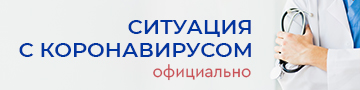 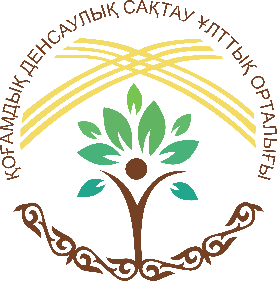 АНОНСМинистр здравоохранения Казахстана выступил на полях 76-й сессии Генеральной Ассамблеи ООН Министр здравоохранения Алексей Цой принял участие во встрече высокого уровня по всеобщему охвату здоровьем на площадке Генеральной Ассамблеи ООН с участием Генерального директора ВОЗ доктора Тедроса Гебрейесуса Адханома, передает МИА «Казинформ» со ссылкой на пресс-службу Министерства здравоохранения РК. В ходе мероприятия была еще раз подтверждена приверженность Казахстана к достижению Целей устойчивого развития ООН и продвижению Алма-Атинской и Астанинской деклараций по ПМСП в глобальном масштабе. 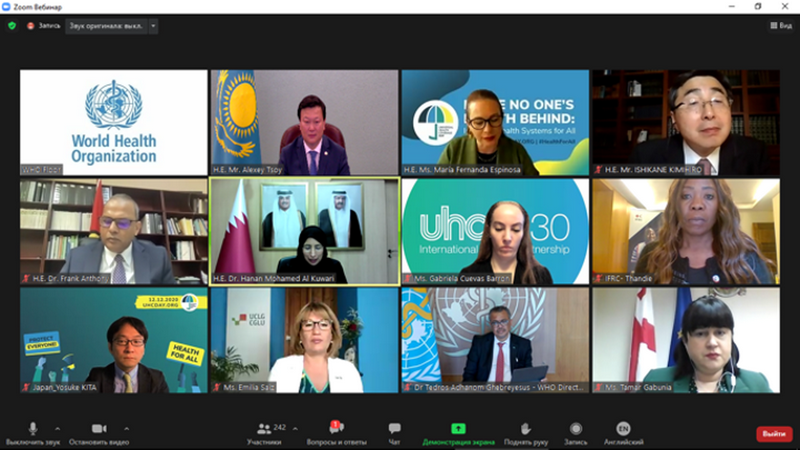 В ходе своего выступления А. Цой поблагодарил организаторов, включая Грузию, Японию, Таиланд, Всемирную организацию здравоохранения и движение ВОУЗ-2030 за организацию и приглашение Казахстана в качестве ко-спонсора. «Обязательство государств-членов ООН поддерживать всеобщий охват услугами здравоохранения (ВОУЗ) и достичь его к 2030 году становится все более сложной и критически важной задачей во время пандемии COVID-19. В основе ВОУЗ лежит принцип, согласно которому все население должно иметь доступ к качественным медицинским услугам, в которых они нуждаются, без каких-либо финансовых трудностей», - отметил А. Цой. Как указано в Декларации Астаны по ПМСП, первичная медико-санитарная помощь является «краеугольным камнем устойчивой системы здравоохранения для обеспечения всеобщего охвата услугами здравоохранения и достижения целей устойчивого развития, связанных со здоровьем». Кроме того, ПМСП является опорой ВОУЗ в чрезвычайных ситуациях, обеспечивая непрерывность ухода и предоставление основных медицинских услуг в соответствии с гуманитарными принципами. Соответственно, пандемия COVID-19 подчеркнула растущее значение ПМСП, остается одной из ключевых мер реагирования на пандемию и, одновременно, обеспечивает доступ населения к основным медицинским услугам. «Казахстан является колыбелью первичной медико-санитарной помощи, где государства-члены ВОЗ приняли как историческую Алма-Атинскую декларацию 1978 года, так и ее преемницу, Декларацию Астаны по ПМСП в 2018 г. Государства-члены подтвердили свою приверженность основополагающему праву каждого человека на наивысший достижимый уровень здоровья без каких-либо различий. Кроме того, страны приняли Оперативную основу ПМСП, которая предоставляет им 14 рычагов для усиления ПМСП на национальном уровне», - сказал А. Цой. Ранее, в мае 2021 года на 73-й сессии Всемирной ассамблеи здравоохранения Президент Республики Казахстан Касым-Жомарт Токаев указал, что Европейский центр ВОЗ по ПМСП, расположенный в Казахстане, должен стать центром разработки и передачи передового опыта в области первичной медико-санитарной помощи на глобальном уровне.Все права защищены. Используйте активную ссылку на inform.kz https://www.inform.kz/ru/ministr-zdravoohraneniya-kazahstana-vystupil-na-polyah-76-y-sessii-general-noy-assamblei-oon_a3843626Статистика по коронавирусу COVID-19 в Казахстане- красная зона- желтая зона- зеленая зонаЗначения, выделенные цветом со стрелкой, показывают изменение (динамику) количества случаев инфицирования, выздоровления и смертей от COVID-19 за сегодня.С начала сегодняшнего дня 01.10.2021 в Казахстане:было зарегистрировано 2096 новых случаев заражения коронавирусом: г. Алматы - 498 чел., г. Нур-Султан - 284 чел., Карагандинская область - 120 чел., Алматинская область - 233 чел., Атырауская область - 68 чел., Павлодарская область - 130 чел., Восточно-Казахстанская область - 124 чел., Акмолинская область - 50 чел., г. Шымкент - 79 чел., Западно-Казахстанская область - 57 чел., Костанайская область - 108 чел., Актюбинская область - 97 чел., Северо-Казахстанская область - 70 чел., Мангыстауская область - 19 чел., Жамбылская область - 53 чел., Кызылординская область - 56 чел., Туркестанская область - 50 чел;выздоровело 2661 инфицированных: г. Алматы - 586 чел., г. Нур-Султан - 200 чел., Карагандинская область - 136 чел., Алматинская область - 409 чел., Атырауская область - 122 чел., Павлодарская область - 133 чел., Восточно-Казахстанская область - 201 чел., Акмолинская область - 170 чел., Западно-Казахстанская область - 61 чел., Костанайская область - 198 чел., Актюбинская область - 228 чел., Северо-Казахстанская область - 49 чел., Мангыстауская область - 77 чел., Кызылординская область - 48 чел., Туркестанская область - 43 чел;https://tengrinews.kz/kazakhstan_news/skolko-kazahstantsev-umerli-koronavirusa-pnevmonii-sutki-448904/Коронавирус: два мегаполиса и одна область остаются в «красной» зоне Опубликована матрица оценки эпидемиологической ситуации в регионах Казахстана на 1 октября 2021 года, передает МИА «Казинформ» со ссылкой на Telegram-канал МВК по нераспространению COVID-19. В «красной» зоне: гг. Нур-Султан, Алматы, Павлодарская область. В «желтой» зоне: г. Шымкент, Атырауская, Алматинская, Акмолинская, Актюбинская, Костанайская, Карагандинская, Северо-Казахстанская, Западно-Казахстанская, Восточно-Казахстанская области. В «зеленой» зоне: Туркестанская, Жамбылская Мангистауская, Кызылординская области.Все права защищены. Используйте активную ссылку на inform.kz https://www.inform.kz/ru/koronavirus-dva-megapolisa-i-odna-oblast-ostayutsya-v-krasnoy-zone_a3843378Матрица оценки эпидемиологической ситуации в регионах КазахстанаГрафик показывает вхождение в одну из зон ("зеленая", "желтая", "красная") регионов Казахстана на основе недельной заболеваемости на 100 тыс населения и объединенного показателя R. 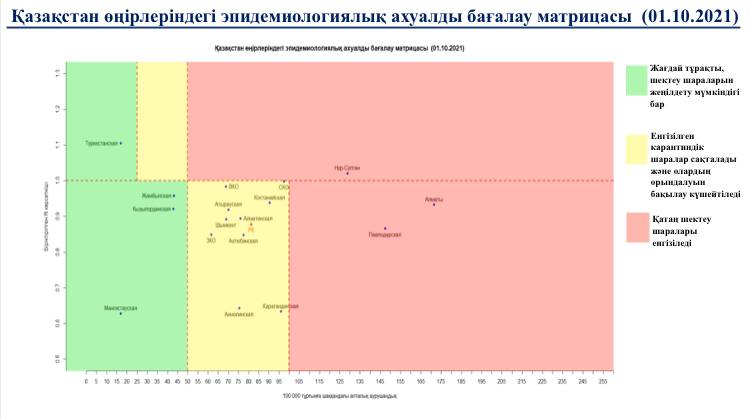 По состоянию на 01.10.2021 по регионам РК:🔴 в «красной» зоне (3) - г. Алматы, г. Нур-Султан, Павлодарская;🟡 в «желтой» зоне (10) - Карагандинская, Алматинская, Атырауская, Восточно-Казахстанская, Акмолинская, г. Шымкент, Западно-Казахстанская, Костанайская, Актюбинская, Северо-Казахстанская;🟢 в «зеленой» зоне (4) - Мангыстауская, Жамбылская, Кызылординская, Туркестанская.https://findhow.org/4268-karta-koronovirusa-covid-19-v-kazahstane.htmlСтатистика вакцинации от коронавируса в Казахстане по состоянию на 01.10.2021:Динамика вакцинации от COVID-19 по регионам:* в скобках указан процент вакцинированных людей от общей численности населения Казахстана или отдельного региона.Вакцину от коронавируса вводят в два этапа с интервалом от 21 до 90 дней. Первая доза (компонент I) дает непродолжительный защитный эффект за счет выработки небольшого количества антител. Вторая доза (компонент II) усиливает и закрепляет действие первой, количество антител в организме человека вырастает. Человек, получивший две дозы, считается полностью вакцинированным.https://findhow.org/4268-karta-koronovirusa-covid-19-v-kazahstane.htmlРЕГИОНЫЗа сутки мобильной группой Нур-Султана проверено 70 увеселительных заведений  Мобильные группы продолжают работу по выявлению нарушений карантинного режима, передает МИА «Казинформ» со ссылкой на пресс-службу ДП города Нур-Султана. Так, за прошедшие сутки мобильной группой были проверены 70 субъектов предпринимательства на предмет соблюдения карантинных мер. В ходе проверки выявлены 19 объектов, нарушивших карантин. Так, лаундж-бар «Шишка» по улице Мәңгілік ел, несмотря на график работы, указанный в постановлении государственного санитарного врача, в 00.52 часов функционировал и принимал посетителей. В заведении находились 20 клиентов. Мобильной группой в 01.26 часов выявлен компьютерный клуб «Seven» по пр. Кабанбай батыра. В клубе коротали время более 40 любителей виртуальных игр, тем самым нарушая режим карантина. Собранные материалы в отношении владельцев заведений направлены в уполномоченный орган для возбуждения административного производства по статье 425 КРКобАП. Департамент полиции г. Нур-Султана предупреждает, что нарушители будут привлечены к ответственности согласно действующему законодательству.Все права защищены. Используйте активную ссылку на inform.kz https://www.inform.kz/ru/za-sutki-mobil-noy-gruppoy-nur-sultana-provereno-70-uveselitel-nyh-zavedeniy_a3843775Задержан лже-член мониторинговой группы в Нур-Султане Департаментом столичной Антикоррупционной службы изобличен наёмный работник подведомственной организации Министерства здравоохранения, который представляясь членом мониторинговой группы, брал деньги у представителей развлекательных заведений в Нур-Султане, передает МИА «Казинформ» со ссылкой на telegram-канал Антикора. «Мужчина вводил в заблуждение владельцев и администраторов развлекательных заведений о наличии у него возможностей и полномочий по их покровительству и уводу от административной ответственности за нарушение норм карантинного режима и просил за свои услуги оплату», - говорится в сообщении. Представители развлекательных заведений на ежемесячной основе выплачивали подозреваемому лицу денежные средства за общее покровительство и не привлечение к административной ответственности по факту нарушения режима карантина. Причастность должностных лиц проверяется. Подозреваемое лицо задержано и в отношении него судом санкционирована мера пресечения в виде «содержание под стражей».Все права защищены. Используйте активную ссылку на inform.kz https://www.inform.kz/ru/zaderzhan-lzhe-chlen-monitoringovoy-gruppy-v-nur-sultane_a3843635Свыше 4 200 алматинцев с коронавирусом лечатся на дому В управлении общественного здоровья Алматы рассказали о ситуации с коронавирусом и темпах вакцинации, передает корреспондент МИА «Казинформ». За 30 сентября зарегистрировано 498 случаев коронавирусной инфекции (местные), из них 475 случаев с симптомами и 23 без симптомов. «Выписано всего – 178 человек, поступило – 178. Итого в инфекционных стационарах (3 179 коек) физически находится 1 774 человек. В отделениях реанимации и интенсивной терапии всего – 184. На ИВЛ – 36, на неинвазивной ИВЛ – 85, High flow занято – 45 аппаратов», - сообщили в УОЗ Алматы. На сегодняшний день на дому под наблюдением мобильных бригад ПМСП и Телемедицинского центра находится 4 236 пациентов, с симптомами – 4 087 с легкой и средней степенью, без симптомов – 149. За прошедшие сутки вакцинировано первым компонентом 2 252 человека, вторым компонентом – 4 150 человек.Все права защищены. Используйте активную ссылку на inform.kz https://www.inform.kz/ru/svyshe-4-200-almatincev-s-koronavirusom-lechatsya-na-domu_a3843462Центральная горбольница Алматы вернулась к прежнему режиму работы С 1 октября Центральная городская клиническая больница Алматы вернулась в прежний режим работы, передает корреспондент МИА «Казинформ». В пресс-службе центральной горбольницы сообщили, что в целях безопасности стационар поделен на чистые и транзитные зоны, у всех поступающих берут анализ на коронавирус. Напомним, с марта 2020 года клиника была перепрофилирована в инфекционный стационар для лечения больных с COVID-19 первого эшелона. В стационар госпитализировались крайне тяжелые и тяжелые пациенты. Количество профильных коек было увеличено с 500 до 700 коек, а реанимационных с 15 коек до 105 коек. «Врачи стационара, несмотря на то, что они не являлись инфекционистами, активно включились в борьбу с пандемией, круглосуточно оказывая помощь пациентам с COVID-19. За весь период пандемии в ЦГКБ пролечено почти 8 тысяч пациентов с COVID-19, проведено порядка 90 операций ковидным больным», - сообщили в ЦГКБ. Отметим, что ЦГКБ обслуживает в экстренном порядке население Бостандыкского и Медеуского районов г. Алматы численностью порядка 650 тысяч человек. В плановом порядке госпитализируются пациенты со всех регионов Казахстана. Ежегодно в ЦГКБ получают лечение порядка 15-20 тысяч пациентов. Проводится 8-10 тысяч операций, в том числе 100-120 высокотехнологичных операций.Все права защищены. Используйте активную ссылку на inform.kz https://www.inform.kz/ru/central-naya-gorbol-nica-almaty-vernulas-k-prezhnemu-rezhimu-raboty_a3843663Оштрафованы еще 267 алматинцев, нарушивших 14-дневный домашний карантин В Алматы еще 267 жителей с «красным статусом» оштрафованы на 30 МРП каждый за нарушение 14-дневного домашнего карантина, передает корреспондент МИА «Казинформ». Алматинцы с положительным ПЦР тестом на COVID-19 посещали общественные места и пытались воспользоваться услугами на объектах, работающих по «ASHYQ» - ЦОН, ресторан, фитнес-центры, аэропорт, кинотеатры, компьютерные клубы, бассейны и других объектов. Указанные жители с «красным статусом» не были допущены на объекты, работающие по проекту «ASHYQ». Нарушающие режим самоизоляции жители являются сотрудниками офисных организаций, социальных сфер, организаций образования, банков, торговли, финансового рынка, социальных услуг, общепита и других объектов. В этой связи Департамент санитарно-эпидемиологического контроля призывает горожан, находящихся на амбулаторном лечении, не нарушать режим самоизоляции и проявить гражданскую ответственность перед обществом. Лицам, находившимся в контакте с зараженными, также следует соблюдать режим самоизоляции и воздержаться от посещения мест массового скопления во избежание заражения других людей.Все права защищены. Используйте активную ссылку на inform.kz https://www.inform.kz/ru/oshtrafovany-esche-267-almatincev-narushivshih-14-dnevnyy-domashniy-karantin_a3843645Названы причины высокой заболеваемости COVID-19 среди жителей Шымкента О причинах высокой заболеваемости КВИ среди жителей Шымкента рассказал первый заместитель акима города Шынгыс Мукан на брифинге Службы центральных коммуникаций, передает корреспондент МИА «Казинформ». ««КВИ+» и «КВИ-» определяются при поступлении в стационар с помощью ПЦР-тестов. Кроме того, проводится компьютерная томография. К сожалению, если не начать лечение сразу после заражения коронавирусной инфекцией, в дальнейшем высока опасность развития пневмонии. У нас в Шымкенте были люди, которые лечились самостоятельно. Тогда мы срочно приняли решение, чтобы урегулировать работу частных прививочных пунктов при аптеках. Мы просили их сообщать при выявлении у всех пациентов признаков КВИ. Поэтому, думаю, что имела место такая ситуация», – сказал Ш. Мукан. По его словам, ситуация осложнилась из-за того, что многие жители обращались за помощью к врачам частной практики. «Вследствие того, что сами жители не обращались в поликлинику, лечились самостоятельно, были случаи развития коронавирусной пневмонии. К сожалению, у нас большинство поступающих в тяжелом состоянии обращаются за медицинской помощью на 15-16, даже на 20 день. Они берут лекарства у частнопрактикующих врачей, принимают не один, а два курса лечения. Среди этих лекарств есть сильнодействующие антибиотики. Были пациенты, поступившие в тяжелом состоянии, которые обратились в скорую помощь после такого лечения, поскольку улучшения не наступило. Поэтому, для того, чтобы такая ситуация не повторилась, мы должны в дальнейшем усилить медицинско-просветительскую работу», – подчеркнул Ш. Мукан.Все права защищены. Используйте активную ссылку на inform.kz https://www.inform.kz/ru/nazvany-prichiny-vysokoy-zabolevaemosti-covid-19-sredi-zhiteley-shymkenta_a3843519Подготовка к возможной волне КВИ велась по трем сценариям – замакима Шымкента  О ситуации по COVID-19 в Шымкенте рассказал первый заместитель акима города Шынгыс Мукан на брифинге в Службе центральных коммуникаций, передает корреспондент МИА «Казинформ». «В Шымкенте с начала года выявлено 34 337 заразившихся коронавирусом. Количество вылеченных пациентов 32 682 человека. К сожалению, 1 110 пациентов умерли. В настоящее время 1 317 пациентов продолжают лечение, из них 805 человек на амбулаторном лечении. В стационарах лечатся 512 человек. За прошедшие сутки зарегистрировано 126 случаев заражения коронавирусом», – сказал Ш. Мукан. По его словам, подготовка к возможной волне COVID-19 велась по трем сценариям. Сценарий А – текущая ситуация, 1 290 койко-мест. Сценарий В – при ухудшении эпидемиологической ситуации число койко-мест доводится до 4 016. Сценарий С – при наступлении эпидемиологического кризиса откроется 5 416 койко-мест. В городе подготовлены 1 363 койко-места. В связи со стабилизацией эпидситуации, с 25 августа закрыто 1 780 койко-места. В настоящее время в стационарах лечатся 512 человек, наполняемость коек составляет 37%, 851 койко-место свободно. В реанимационных отделениях 257 койко-мест, в них лечатся 87 граждан. Наполняемость 33%. В целом, как отметил замакима, город готов ко всем трем сценариям развития эпидситуации. Далее, Ш. Мукан сообщил, что в Шымкенте 45 прививочных пунктов. Первым компонентом привито 524 105 человек, двумя компонентами 423 455 человек. Из контингента подлежащего вакцинации – 536 000 человек, первым компонентом привито 97,7%, двумя компонентами - 79%. Заместитель акима также сообщил, что в городе создан двухмесячный запас лекарств против COVID-19, 38 329 объектов охвачены мониторингом на предмет профилактики инфекции. При этом на 273 объекта наложены штрафы на 22 124 035 тенге, по решению суда временно приостановлена работа 21 объекта. Ведется постоянная информационно-разъяснительная работа по соблюдению санитарно-эпидемиологических правил и вакцинации. В проекте «Ashyq» участвует 8 571 объект. Напомним, за прошедшие сутки в Казахстане выявлено 2096 заболевших с положительным ПЦР на коронавирусную инфекцию. В Шымкенте выявлено 79 случаев за сутки.Все права защищены. Используйте активную ссылку на inform.kz https://www.inform.kz/ru/podgotovka-k-vozmozhnoy-volne-kvi-velas-po-trem-scenariyam-zamakima-shymkenta_a3843468До 189 классов находятся на карантине из-за COVID-19 в Шымкенте В Шымкенте 189 классов в 84 школах находятся на карантине. Об этом сообщил первый заместитель акима города Шынгыс Мукан на брифинге Службы центральных коммуникаций, передает корреспондент МИА «Казинформ». «С начала 2021-2022 учебного года до 29 сентября зарегистрировано 487 случаев КВИ среди школьников. Из них 146 заболели во время летних каникул, поэтому не пошли в школу. Из числа заболевших 341 случай зарегистрирован среди учащихся в оффлайн-формате. С начала года в 100 школах и 291 классе был введен карантин. В настоящее время на карантине 189 классов в 84 школах», – сказал Ш.Мукан. Заместитель акима также рассказал о проведенной работе по проекту «Ashyq». В проекте участвует 8 571 объект. Поступило 2 421 сообщение о посетивших объекты лицах со статусом «красный» и «желтый». Из них по жителям Шымкента - 2089, по приезжим - 332. В отношении этих лиц направлены письма в территориальные департаменты для проведения санитарно-профилактических мероприятий. За нарушения карантинного режима оштрафованы 488 физических лиц на общую сумму более 21 млн тенге.Все права защищены. Используйте активную ссылку на inform.kz https://www.inform.kz/ru/do-189-klassov-nahodyatsya-na-karantine-iz-za-covid-19-v-shymkente_a3843476Будет ли работать общественный транспорт в Шымкенте в выходные – Будет ли прекращаться работа общественного транспорта в Шымкенте в выходные дни, рассказал исполняющий обязанности руководителя городского департамента санитарно-эпидемиологического контроля Алдаркул Ахметов на брифинге Службы центральных коммуникаций, передает корреспондент МИА «Казинформ». «Вообще, прошедшим летом мы своими решениями временно прекращали работу общественного транспорта в субботу и воскресенье. Потому что, как вы знаете, в этот период в Шымкенте усложнилась эпидемиологическая ситуация по коронавирусной инфекции, и город вошел в «темно-красную» зону. Поэтому, по решению межведомственной комиссии, в решения был включен вопрос о прекращении работы общественного транспорта в выходные дни в «темно-красных» зонах, и мы останавливали общественный транспорт в субботу-воскресенье. Сейчас, в связи со стабилизацией эпидемиологической ситуации, в субботу-воскресенье общественный транспорт работает», – сказал А. Ахметов. По его словам, любые меры вводятся и принимаются на основе решений межведомственной комиссии и постановлений Главного государственного санитарного врача РК.Все права защищены. Используйте активную ссылку на inform.kz https://www.inform.kz/ru/budet-li-rabotat-obschestvennyy-transport-v-shymkente-v-vyhodnye_a3843515Слухи о смерти пациента с КВИ из-за нехватки кислорода опровергли в Шымкенте Информация о смерти больного с коронавирусной инфекцией в Шымкенте из-за нехватки кислорода не подтвердилась. Об этом сообщил первый заместитель акима города Шынгыс Мукан на брифинге в Службе центральных коммуникаций, передает корреспондент МИА «Казинформ». «Я занимался этим вопросом, когда информация распространилась в социальных сетях. Руководитель этого учреждения был ответственным за снабжением кислородом всего Шымкента. В то время у нас было 25 инфекционных стационаров. Эта информация не подтвердилась. Я специально там побывал и раньше я там бывал. Этот стационар был обеспечен кислородом полностью. В Шымкенте кислород получали в трех местах. В прошлом году мы заранее установили кислородные резервуары в 7 стационарах. Их емкость достигает 8 тонн. После одной заправки, в зависимости от использования, хватает на 7 дней. Поэтому, хотя такая информация была, она не подтвердилась», – сказал Ш. Мукан, отвечая на вопросы журналистов. По его словам, в стационарах Шымкента имеется от 50 до 200 кислородных точек. В больнице, где, якобы, умер пациент из-за отсутствия кислорода, имеется более 100 точек. Невозможно, чтобы кому-то не поступил кислород. Потому, что станция подключения кислорода расположена отдельно, и кислород поступает одинаково на все 100 точек. Если бы кислород закончился, то без кислорода остались бы сразу все 100 человек, подключенных к точкам. Напомним, в августе текущего года в Шымкенте было заведено уголовное дело в связи с сообщением в социальной сети о смерти пациента ковидного центра из-за нехватки кислорода.Все права защищены. Используйте активную ссылку на inform.kz https://www.inform.kz/ru/sluhi-o-smerti-pacienta-s-kvi-iz-za-nehvatki-kisloroda-oprovergli-v-shymkente_a3843506Более 250 тысяч человек полностью привиты в Акмолинской области  Заместитель акима Акмолинской области Айна Мусралимова рассказала о ходе вакцинации населения в регионе, передает корреспондент МИА «Казинформ». «По вакцинации: первым компонентом привито около 300 тысяч человек – это 69,1% от количества населения, которое подлежит вакцинации. Вторым компонентом более 250 тысяч человек – это 61,4%. Данная работа находится на постоянном контроле у местных исполнительных органов, руководства области, у нас постоянно проводятся межведомственные комиссии по взаимодействию и профилактике коронавирусной инфекции», - сказала Айна Мусралимова на брифинге в СЦК. Она также рассказала об увеличении количества прививочных бригад. «Следует отметить, что за последние месяцы в работе с населением мы повысили в разы количество прививочных бригад – увеличено в 5 раз; в начале вакцинации у нас было их до 30, на сегодняшний день более 130. Задействовано 260 прививочных пунктов и мобильных бригад, в отдаленных населенных пунктах у нас работает 11 передвижных комплексов. Кроме того, у нас есть районы с малым количеством населения, которые уже завершили вакцинацию населения в пределах допущенного плана, мы продолжаем работу и высвобожденные ПМК мы передвинули на те населенные пункты, где население в них нуждается», - отметила спикер. «В медорганизациях созданы условия для соблюдения холодовой цепи, имеются 60 морозильных камер, порядка 400 термоконтейнеров, на подвоз вакцины задействованы авторефрижираторы. В целом, работа по эпидситуации и вакцинации населения продолжается», - заключила А. Мусралимова.Все права защищены. Используйте активную ссылку на inform.kz https://www.inform.kz/ru/bolee-250-tysyach-chelovek-polnost-yu-privity-v-akmolinskoy-oblasti_a3843664Насколько обеспечена лекарствами Акмолинская область Заместитель акима Акмолинской области Айна Мусралимова сообщила о степени обеспеченности региона лекарственными средствами, передает корреспондент МИА «Казинформ».  «Лекарственное обеспечение медицинских организаций дорогостоящими препаратами для лечения КВИ находится на постоянном контроле. В области создан неснижаемый 2-х месячный запас востребованных лекарственных средств, и он постоянно пополняется. Так, с начала пандемии в области отгружено 85 наименований лекарственных средств на почти 1 млрд тенге для снабжения стационаров», - сказала Айна Мусралимова на брифинге в СЦК. Кроме этого, по ее словам, в области создан отдельный резерв препаратов для лечения КВИ на стационарном уровне за счет местного бюджета. «Закуплены самые необходимые антибактериальные препараты, антикоагулянты, препараты, которые пользуются спросом у больных, и другие противовирусные препараты. Через поликлиники ведется обеспечение населения лекарствами по 5-ти наименованиям жаропонижающих и антикоагулянтов. В стабфонде дополнительно предусмотрено 500 млн тенге. В аптеках имеются все необходимые лекарственные препараты для лечения вирусных заболеваний. Всего по области функционируют 252 аптеки. Заключен меморандум о взаимном сотрудничестве с аптеками и Ассоциацией поддержки и развития фармацевтической деятельности области», - отметила спикер. «Для мониторинга наличия в розничной сети и остатков на оптовых складах совместно с региональной палатой предпринимателей «Атамекен» создана единая база учета наиболее востребованных лекарственных препаратов. Все медицинские работники обеспечены средствами индивидуальной защиты. Имеется неснижаемый запас медицинских масок, перчаток и противочумных костюмов», - заключила А. Мусралимова.Все права защищены. Используйте активную ссылку на inform.kz https://www.inform.kz/ru/naskol-ko-obespechena-lekarstvami-akmolinskaya-oblast_a3843683710 человек лечатся от КВИ на дому в Атырауской области  За последние сутки COVID-19 выявили у 68 жителей Атырауской области. Очагом распространения опасной инфекции остаётся город Атырау, передаёт корреспондент МИА «Казинформ».  Как сообщает пресс-служба управления здравоохранения Атырауской области, за последние сутки в регионе выявили 68 заболевших коронавирусной инфекцией. В городе Атырау подтверждено 44 новых случая заражения COVID-19. В результате скрининга выявлено 8 заболевших на месторождении Тенгиз. Распространяется инфекция и в районах области. За последние сутки в Жылыойском районе - 2 заболевших, в Индерском районе - 2 заболевших, в Исатайском районе - 1, в Кызылкогинском районе - 5, в Курмангазинском районе - 4, в Макатском районе - 1, в Махамбетском районе – 1 заболевший. Заболевание у 41 пациента с коронавирусной инфекцией протекает с соответствующими симптомами. У 27 человек симптоматика отсутствует. За прошедшие сутки в области от коронавируса вылечились 122 человека. В настоящее время в домашних условиях получают лечение 710 человек, в модульной больнице - 112, во второй областной больнице – 55 пациентов, в районных инфекционных стационарах - 39. В инфекционном стационаре на месторождении Тенгиз - 87 человек. По темпам распространения инфекции Атырауская область расположена в «желтой» зоне.Все права защищены. Используйте активную ссылку на inform.kz https://www.inform.kz/ru/710-chelovek-lechatsya-ot-kvi-na-domu-v-atyrauskoy-oblasti_a3843555О загруженности реанимаций больными COVID-19 сообщили в Атырау 22 пациента с COVID-19 находятся в тяжелом состоянии в инфицированных стационарах Атырауской области. Шесть человек в отделениях реанимации подключены к аппаратам ИВЛ, передает корреспондент МИА «Казинформ». Как сообщает пресс-служба управления здравоохранения Атырауской области, на сегодняшний день в инфекционных стационарах региона лечение получают 293 человека. Загруженность составляет 12,5% (на 2 352 койко-места). В отделениях реанимации лежат 22 пациента, шесть из них подключены к аппаратам ИВЛ. Загруженность составляет 24,4% (на 90 мест). За сутки от коронавирусной инфекции скончались два человека. Как ранее сообщалось, 710 человек лечатся от КВИ на дому в Атырауской области.Все права защищены. Используйте активную ссылку на inform.kz https://www.inform.kz/ru/o-zagruzhennosti-reanimaciy-bol-nymi-covid-19-soobschili-v-atyrau_a3843804823 жителя Атырауской области привились от COVID-19 за сутки В регионе, где продолжается массовая вакцинация населения от COVID -19, за сутки прививки I компонентом вакцин от коронавирусной инфекции получили 823 человека, передаёт корреспондент МИА «Казинформ».Как сообщает пресс-служба управления здравоохранения Атырауской области, за сутки I компонент вакцин от коронавирусной инфекции получили 823 местных жителя. Всего в период с 1 февраля 2021 года I компонентом вакцин от коронавирусной инфекции вакцинировано 225 946 человек. II компонентом вакцин привито 187 244 местных жителя. В регионе действует колл-центр по вакцинации населения. Получить информацию о наличии вакцин в поликлиниках можно по номеру: 98-02-92. Как ранее сообщалось, 710 человек лечатся от КВИ на дому в Атырауской области.Все права защищены. Используйте активную ссылку на inform.kz https://www.inform.kz/ru/823-zhitelya-atyrauskoy-oblasti-privilis-ot-covid-19-za-sutki_a3843581На 21% снизилась заболеваемость коронавирусом в Карагандинской области В Карагандинской области за последнюю неделю заболеваемость населения коронавирусом снизилась на 21%. Об этом сообщил заместитель акима Карагандинской области Ермек Алпысов, передает корреспондент МИА «Казинформ». «С начала года в Карагандинской области зарегистрировано 98 898 случаев заражения коронавирусом. В настоящее время выздоровело 90 100 человек. Наша область с сегодняшнего дня вошла в «желтую» зону. Но основные ограничительные мероприятия сохраняются», - сказал Ермек Алпысов на брифинге в СЦК. Вместе с тем, по его словам, сейчас эпидемиологическая ситуация стабильна и количество случаев заражения снижается. «За последнюю неделю число новых случаев заражения сократилось на 21%. Пандемия внесла коррективы в план развития системы здравоохранения, включая распределение потоков финансирования. Мы сосредоточили основные усилия на развитии инфраструктуры для диагностики и лечения пациентов с коронавирусной инфекцией различной степени тяжести», - отметил спикер. Он также напомнил, что в Карагандинской области успешно реализуется проект Ashyq. «В проекте принимают участие более 12 тысяч предпринимателей. Это третий показатель по республике», - заключил Е. Алпысов.Все права защищены. Используйте активную ссылку на inform.kz https://www.inform.kz/ru/na-21-snizilas-zabolevaemost-koronavirusom-v-karagandinskoy-oblasti_a3843686Информация о том, что в центр Караганды можно попасть лишь по Аshyq — фейк В социальных сетях карагандинцы делятся кадрами большой автомобильной пробки, образовавшейся на выезде одного из районов города. В комментариях пишут, что это произошло из-за того, что отныне попасть в центр Караганды можно, лишь подтвердив свой статус вакцинации в программе Аshyq. Это не так. Слухи опровергли в акимате города, передает МИА «Казинформ» со ссылкой на Stopfake.kz. «Информация о том, что при въезде в Майкудук установлено ограничение и проезд осуществляется только по системе Аshyq, является фейком. В настоящее время проводится капитальный ремонт автомобильной дороги по ул. К. Маркса. Ремонтные работы создают трудности для движения транспорта. Обеспечить полноценный проезд для транспортных средств по обеим полосам движения планируется до конца октября 2021 года», — сообщили в пресс-службе. Из этого следует, что сообщение о том, что в центр Караганды можно попасть лишь по системе Аshyq, — фейк.Все права защищены. Используйте активную ссылку на inform.kz https://www.inform.kz/ru/informaciya-o-tom-chto-v-centr-karagandy-mozhno-popast-lish-po-ashyq-feyk_a3843576Вакцинированных студентов Карагандинской области приглашают к участию в розыгрыше  Десять MAXVAXBOX разыграют среди вакцинированных студентов вузов Карагандинской области. Для участия в конкурсе необходимо иметь хотя бы один компонент вакцины от коронавирусной инфекции и зарегистрироваться в Telegram-боте JasproKrg Bot, передает корреспондент МИА «Казинформ». Победители будут определены в прямом эфире @Jasprokrg с помощью генератора случайных чисел. Розыгрыш первых пяти боксов пройдёт 15 октября. Зарегистрироваться для участия необходимо до 14 октября. Регистрация на второй этап будет с 16 по 30 октября. Счастливые обладатели очередных пяти MAXVAXBOX определятся 31 октября. Условия участия: - перейдите по QR на плакате или пройдите по ссылке: https://t.me/JASPROKRG_Bot; - начните использование бота Start; - выберите желаемый язык; - перейдите в рубрику MaxVax; - нажмите на «Участие в розыгрыше»; - пройдите по ссылке и зарегистрируйтесь. Затем участнику будет присвоен номер. Итоги будут объявлены в прямом эфире на странице @Jasprokrg в Instagram. Здесь можно узнать подробнее о розыгрыше. Также Карагандинский технический университет для своих студентов и магистрантов проводит розыгрыш: - 30 бесплатных путёвок в спортивно-оздоровительный лагерь «Политехник» на лето 2022 года; - 30 сертификатов на изучение английского языка в весеннем семестре; - 30 USB-накопителей на 32 GB. Для участия в розыгрыше необходимо до 7 октября зарегистрироваться, отправив на электронный адрес zhasorda@kstu.kz свой паспорт вакцинации. В письме необходимо указать Ф. И. О., группу и номер мобильного телефона. Итоги будут подведены 15 октября в прямом эфире на странице @jasorda.ktu в Instagram.Все права защищены. Используйте активную ссылку на inform.kz https://www.inform.kz/ru/vakcinirovannyh-studentov-karagandinskoy-oblasti-priglashayut-k-uchastiyu-v-rozygryshe_a3843747Директора больницы подозревают в получении взяток от подчиненных в Карагандинской областиВ Карагандинской области директора одной из районных больниц подозревают в получении взяток от подчиненных. Об этом сообщили в Антикоррупционной службе, передает корреспондент Tengrinews.kz.Как сообщили в Антикоре, указанное лицо подозревается в получении от своих подчиненных взяток, полученных в качестве выплаты стимулирующих надбавок работникам, участвующим в оказании медицинской помощи пациентам с коронавирусной инфекцией."В отношении подозреваемого лица санкционирована мера пресечения в виде содержания под стражей", - добавили в ведомстве.https://tengrinews.kz/kazakhstan_news/direktora-bolnitsyi-podozrevayut-poluchenii-vzyatok-450122/Более 4 тысяч случаев ОРВИ за месяц зарегистрировали в СКО В Северо-Казахстанской области в сентябре зарегистрировали 4 010 случаев заболевания острыми респираторными вирусными инфекциями, передает корреспондент МИА «Казинформ». По информации пресс-службы департамента санитарно-эпидемиологического контроля, за последнюю неделю в регионе выявили 1 096 случаев ОРВИ. «С 1-го октября официально начался эпидемический сезон вирусных инфекций и гриппа. Эпидемиологическая ситуация по ОРВИ по области характеризуется сезонным подъемом заболеваемости без превышения контрольного уровня. В области заболеваемость гриппом не зарегистрирована», - сообщила главный специалист отдела эпидемиологического надзора за инфекционными и паразитарными заболеваниями Салтанат Беккожина. В прошлом эпидсезоне зарегистрировали 38 508 случаев ОРВИ. Тогда более 1,7 тысячи человек понадобилась госпитализация. Из них 97 женщинам и 388 детям в возрасте до одного года. В 686 случаях у заболевших диагностировали пневмонию. В том числе 295 детей в возрасте до 14 лет. «С 15-го сентября в области идет кампания иммунизации против гриппа. Закуплено 60 тысяч доз вакцины «Гриппол плюс» российского производства для бесплатной иммунизации против гриппа лиц, относящихся к группе риска. Привиты всего 14 951 человек. Вакцинацией было охвачено 1 585 школьников, 3 854 медработников, 53 беременных, а также опекаемые детских домов, дома ребенка, домов престарелых, лица с хроническими заболеваниями сердечно-сосудистой, дыхательной, иммунной системы», - проинформировала С.Беккожина.Все права защищены. Используйте активную ссылку на inform.kz https://www.inform.kz/ru/bolee-4-tysyach-sluchaev-orvi-za-mesyac-zaregistrirovali-v-sko_a3843633Паспорта вакцинации подделывали сотрудники медучреждения в Туркестанской области Паспорта вакцинации подделывали сотрудники медучреждения в Туркестанской области, передает МИА «Казинформ» со ссылкой на ДП региона. В дежурную часть Казыгуртского РОП поступили оперативная информация о том, что трое местных жителей оформили поддельные паспорта вакцинации. Получив сообщение, стражи порядка провели комплекс необходимых всесторонних мероприятия по выяснению всех обстоятельств. В результате оперативно-розыскных мероприятий полицейские Казыгуртского РОП установили двух работников одного из медучреждений, которые пользуясь служебным положением, занимались изготовлением и реализацией поддельных паспортов вакцинации. Подозреваемых доставили в районный отдел полиции для выяснения всех обстоятельств произошедшего. В настоящее время по данному факту проводится досудебное расследование 385 УК РК «Подделка, изготовление или сбыт поддельных документов, штампов, печатей, бланков, государственных знаков почтовой оплаты, государственных наград». Как выяснили районные полицейские, подозреваемые изготовили поддельные паспорта вакцинации для трёх местных жителей. В настоящее время расследование продолжается. В свою очередь, полицейские Туркестанской области призывают граждан соблюдать законы и напоминают об уголовной ответственности за совершение каких-либо противоправных действий.Все права защищены. Используйте активную ссылку на inform.kz https://www.inform.kz/ru/pasporta-vakcinacii-poddelyvali-sotrudniki-meduchrezhdeniya-v-turkestanskoy-oblasti_a3843435ЗАРУБЕЖЬЕКоронавирусом в мире заразились более 233,7 млн человекМосква. 1 октября. INTERFAX.RU - Число зарегистрированных случаев заражения коронавирусом COVID-19 в мире на утро пятницы составляет 233 714 841, свидетельствуют данные американского университета Джонса Хопкинса.С начала распространения вируса в результате заражения COVID-19 в мире умерли 4 782 664 человека.В число стран с более чем 20 млн случаев заражения COVID-19 входят США, Индия и Бразилия.Лидерство по числу заразившихся и скончавшихся сохраняют США, где выявили 43 459 809 инфицированных COVID-19, число скончавшихся с начала эпидемии выросло до 697 842.Второе место по числу заразившихся занимает Индия, где количество подтвержденных случаев COVID-19 достигло 33 739 980. Число умерших от последствий заражения вирусом в стране составило 448 062 человека.На третьем месте в мире по распространению коронавируса находится Бразилия, где за время пандемии зарегистрировано 21 427 073 заболевших. Скончались 596 749 человек.За время пандемии в мире было распределено 6 229 870 541 доза вакцины против коронавируса.По данным портала Worldometers, который специализируется на статистике по важнейшим мировым событиям, коэффициент смертности на 1 млн населения планеты составил на утро пятницы 615,5. В США на 1 млн жителей скончались 2 150 человек, в Индии - 321, Бразилии - 2 783.https://www.interfax.ru/world/794698Глава ВОЗ назвал "глобальным провалом" срыв планов вакцинации от коронавируса в сентябреТедрос Аданом Гебрейесус напомнил, что в мае текущего года ВОЗ наметила задачу добиться вакцинации как минимум 10% жителей во всех государствах мираЖЕНЕВА, 1 октября. /ТАСС/. Срыв поставленной Всемирной организацией здравоохранения (ВОЗ) цели охватить вакцинацией от коронавируса до конца сентября не менее 10% населения всех стран мира представляет собой "глобальный провал". Об этом написал в пятницу на своей странице в Twitter генеральный директор ВОЗ Тедрос Аданом Гебрейесус.Он напомнил, что в мае текущего года ВОЗ наметила задачу добиться вакцинации как минимум 10% жителей во всех государствах мира. "Однако 56 стран этого не сделали, хотя в этом и не было их вины. Половина из них вакцинировала только 2%", - констатировал Гебрейесус. "Тот факт, что не выполнена задача по вакцинации 10% населения, это глобальный провал", - подчеркнул гендиректор.Глава ВОЗ считает, что этот срыв должен побудить мировое сообщество "сделать все возможное" для достижения двух других целей, поставленных ВОЗ, - охвата прививками от COVID-19 не менее 40% жителей всех стран к концу 2021 года и как минимум 70% к середине 2022 года. "Больше не может быть оправданий и невыполненных обещаний", - отметил он.По словам Гебрейесуса, эти цели вполне достижимы, если страны выполнят свое обещание делиться вакцинами и технологиями их производства, а также если будут приостановлены права интеллектуальной собственности на препараты и обеспечен приоритет поставок для международного механизма COVAX и Африканской целевой группы по приобретению вакцины. Глава ВОЗ напомнил, что "равноправная вакцинация является этическим, эпидемиологическим и экономическим императивом", так как неравенство в этой сфере приводит к усилению передачи инфекции и появлению новых опасных вариантов коронавируса.По данным ВОЗ на 30 сентября, в мире с начала пандемии было зарегистрировано 233 136 147 случаев заражения COVID-19 и 4 771 408 летальных исходов.https://tass.ru/obschestvo/12556457?utm_source=smi2.ru&utm_medium=referral&utm_campaign=giftВ Кремле оценили необходимость введения локдауна из-за COVID-19Дмитрий Песков: вопрос о введении локдауна на федеральном уровне сейчас не стоитВ настоящее время вопрос о введении локдауна на федеральном уровне из-за COVID-19 не стоит. Его необходимость оценил представитель Кремля Дмитрий Песков, пишет ТАСС.Ранее он заявил, что решений, которые касаются ограничений для непривитых от коронавируса, в стране не принималось. Отвечая на вопрос о том, является ли президент России Владимир Путин сторонником ограничительных мер для тех, кто не прививается от COVID-19, Песков подчеркнул, что глава государства «неоднократно говорил о том, что прививки носят добровольный характер, необязательный характер».Помимо этого, представитель Кремля отметил, что динамика смертности от коронавируса в России вызывает беспокойство, власти регионов принимают меры исходя из обстановки. Комментируя меры, которые принимаются субъектами, он подчеркнул, что «каждый регион принимает самостоятельно эти решения».В России 1 октября был зафиксирован новый рекорд по числу погибших пациентов с коронавирусом за сутки — скончались 887 человек. Это очередной максимум с начала пандемии.https://lenta.ru/news/2021/10/01/lock_vopros/Голикова оценила возможность введения локдауна из-за COVID-19 в РоссииВице-премьер Татьяна Голикова: в России из-за COVID-19 локдаун вводиться не будетВ России из-за COVID-19 локдаун вводиться не будет. Об этом заявила вице-премьер Татьяна Голикова, ее цитирует РИА Новости. Ученые обнаружили уязвимость в белках COVID-19«Локдаун объявлять не будем», — сказала вице-премьер.О том, что локдаун в России вводить не планируется, ранее заявила глава Роспотребнадзора Анна Попова. Она отметила, что для таких ограничений нет оснований. При этом главный санитарный врач страны подчеркнула, что в 56 регионах фиксируется рост числа заболевших COVID-19.Для ослабления длительности пандемии коронавируса в России необходим локдаун не менее чем на два с половиной месяца, считает иммунолог Николай Крючков. По его словам, в нашей стране вообще не вводили полноценного локдауна, такого как в Европе и в Китае.https://lenta.ru/news/2021/10/01/golikova/Голикова рассказала о запасах вакцины от COVID-19Голикова: вакцины достаточно, запас в субъектах месячный и болееМОСКВА, 1 окт - РИА Новости. Вице-премьер РФ Татьяна Голикова заявила, что в России достаточно вакцины от COVID-19, в субъектах есть запас на месяц и больше."Абсолютно, вакцины достаточно, запас месячный и более в субъектах Российской Федерации есть, можно прививаться", - сказала она РИА Новости, отвечая на вопрос о достаточности вакцины для достижения коллективного иммунитета.По ее словам, коллективного иммунитета в стране удастся достигнуть, когда каждый будет заботиться о себе и близких.https://ria.ru/20211001/vaktsina-1752646002.htmlТекущая волна коронавируса в России будет самой тяжелой - эксперт Текущая волна пандемии коронавируса в России будет самой тяжелой, стабилизируется ситуация только к середине декабря. Следующие же волны будут переноситься легче, так как заболевать тяжелой формой COVID-19 будут реже, считает главный врач медицинского центра «Лидер-медицина», педиатр-инфекционист Евгений Тимаков. Об этом передает МИА «Казинформ» со ссылкой на ТАСС. «Четвертую или пятую волну, которая будет в любом случае, мы скорей всего переживем в более-менее, наверное, легкой форме. Будет не такое количество тяжелых случаев. Заболевших будет много, но тяжелых случаев будет все меньше с каждой волной. Самая тяжелая будет вот эта волна, которая у нас растянется на шесть месяцев. Это третья волна, она еще идет, она началась в июне и продолжается», - рассказал эксперт. Тимаков добавил, что снижение числа заболевших начнется в ноябре, а в середине декабря ситуация стабилизируется. «В декабре мы увидим стабильное одинаковое количество (заболевших), вероятно, как той зимой. В любом случае оно будет выше, но будет стабильное и одинаковое на протяжении всей зимы до весны», - заключил он. В России, по данным федерального оперативного штаба по борьбе с коронавирусом, зарегистрировано 7 511 026 случаев заражения, выздоровели 6 672 767 человек, умерли 207 255.Все права защищены. Используйте активную ссылку на inform.kz https://www.inform.kz/ru/tekuschaya-volna-koronavirusa-v-rossii-budet-samoy-tyazheloy-ekspert_a3843480Россияне массово устремились за границу ради иностранных вакцинСтало известно о массовом интересе россиян к поездкам за границу ради прививки от коронавируса препаратами, признанными ВОЗ и Европейским агентством лекарственных средств (EMA). Такая информация появилась на сайте Ассоциации туроператоров России (АТОР).Сообщается, что желающие привиться иностранной вакциной устремились в Сербию — по словам директора департамента рекламы и PR туроператора «Русский Экспресс» Анны Филатовской, последние две недели продажи туров выросли в 10-15 раз. «И это при том, что туристам придется приехать в Сербию дважды или остаться на довольно долгое время, ведь предлагаемая здесь вакцина является двухкомпонентной», — добавила она.Отмечается, что в настоящее время растет спрос на поездки с возможностью привиться однокомпонентным препаратом. Одна из стран, где доступны такие вакцины, это Хорватия. В «Русском Экспрессе» уточнили, что во многих городах республики привиться можно бесплатно, достаточно иметь при себе загранпаспорт.Вакцинный тур в Хорватию в среднем длится от двух до пяти дней, при этом специалисты рекомендуют бронировать путевку большей продолжительности из-за возможных побочных эффектов. Цены на поездку стартуют от 28 тысяч рублей на человека за четыре дня, в стоимость также входит авиаперелет, проживание в отеле с питанием, трансфер, помощь с записью на вакцинацию и медицинская страховка.Ранее в сентябре россиянам, желающим привиться иностранным препаратом, рассказали о подвохе вакцинации за рубежом. Так, эксперты предупредили о возможных сложностях при получении визы в ряд стран Европы. Например, Германия выдает въездные документы только по «веским медицинским причинам», однако не уточняется, подходит ли под это определение вакцинация от COVID-19.https://lenta.ru/news/2021/10/01/edemzaprivivkoy/За сутки на Украине выявлено более 12 тысяч случаев COVID-19На Украине за сутки зафиксировали 12 034 случая коронавируса. Наибольший рост заболеваемости отмечен в Харьковской, Львовской и Запорожской областях.По данным Министерства здравоохранения Украины, умерли 172 пациента, выздоровели 3264 человека.С начала пандемии на Украине более 5,5 млн человек полностью вакцинировались от COVID-19, сообщает «Громадьске».Ранее глава Минздрава Украины Виктор Ляшко высказался об обязательной вакцинации от коронавируса.https://russian.rt.com/ussr/news/913055-ukraina-koronavirus-vakcinaЛитва — первая в ЕС по заболеваемости и вторая по смертности от коронавирусаВирусолог Саулюс Чаплинскас считает, что в сложившихся условиях разрекламированные властями Литвы «паспорта возможностей» оказались бесполезными. Иллюстрация: Delfi.lt.Литва — первая в Европейском Союзе по заболеваемости и вторая по смертности от коронавируса. Такую информацию обнародовал Европейский центр профилактики и контроля заболеваний, пишет Delfi.lv.По имеющимся данным, за 14 дней в Литве фиксируется 645,7 случаев заболевания ковидом на 100 000 жителей, это один из самых высоких показателей по ЕС. На втором месте Словения — 627. По смертности на миллион жителей за 14 дней Литва занимает второе место (80,5). Лидер по смертности — Болгария (139). В Польше по заболеваемости на 100 000 жителей ситуация самая лучшая в ЕС, а самый низкий уровень смертности в Исландии и Лихтенштейне — 0. Средний показатель заболеваемости в ЕС — 147 на 100 жителей, смертности — 17 на миллион жителей.С 1 октября 2021 года в Литве вступило в силу новое ограничение: во всех помещениях надо находиться в масках. Исключение касается только учеников начальной школы. В связи с этим вирусолог Саулюс Чаплинскас предлагает отказаться от «паспорта возможностей», поскольку, по его мнению, после того, как во всех помещениях вернули маски, он принесет больше вреда, чем пользы. По его словам, после возвращения масок ограничения для людей без «паспорта возможностей» будут нелогичным. «Направление людей в небольшие магазины — это ошибка, которая может иметь значительное влияние на дальнейшее распространение вируса, ведь в маленьких помещениях концентрация вируса может быть выше. До сих пор власти и эксперты не объяснили, почему только людей с „паспортом возможностей“ допускали в ТЦ и разрешали им ходить без масок. Я думаю, никаких аргументов и не было, правило было взято с потолка. Тут нет никакой логики. Словно хотели сделать хуже, создать более благоприятные условия для людей, собирающихся в небольших магазинах», — написал Чаплинскас в соцсети.По словам специалиста, логичнее было бы направлять людей в большие магазины с хорошей вентиляцией. «Но сейчас этого нет. Это очень опасный фактор. То, что люди собрались в небольших помещениях, может значительно повлиять на распространение инфекции в обществе», — считает профессор.https://eadaily.com/ru/news/2021/10/01/litva-pervaya-v-es-po-zabolevaemosti-i-vtoraya-po-smertnosti-ot-koronavirusa?utm_source=smi2aggr&utm_term=105cc324ea82abc5dde7ee564d86a53a&utm_content=84683&utm_medium=pcВ бундестаге заявили о политизации вопроса признания «Спутника V»Оттягивание признания российской вакцины от коронавируса на территории ЕС объясняется политическими причинами. Об этом в интервью «Известиям» заявил депутат бундестага от партии «Альтернатива для Германии» (АдГ) Ян Нольте.  «Я не медик, и не могу сказать, какие препятствия существуют для одобрения «Спутника V» с точки зрения науки. Однако я достаточно давно в политике, чтобы понимать, что скорее это оттягивание можно объяснить политическими причинами. Российская вакцина, насколько мне известно, успешно используется не только в самой РФ, но и во многих других странах, так что в этом вопросе определенно замешана политика. Это, конечно, неправильно, учитывая, насколько опасен коронавирус», —заявил депутат.По его словам, в области борьбы с пандемией Германия и Россия должны тесно сотрудничать — по всем областям.«Исторически так часто происходило, что немцы и русские поддерживали друг друга. Однако мы почему-то прислушиваемся к Вашингтону, хотя нам нужно стать независимыми. Это то, за что выступает АдГ», — добавил политик.В интервью «Известиям» Ян Нольте также заявил о необходимости ФРГ найти свой независимый от США путь, прокомментировал губительное влияние санкций против РФ на немецкую экономику и важность проекта «Северный поток — 2» для энергобезопасности ЕС.https://iz.ru/1229324/2021-10-01/v-bundestage-zaiavili-o-politizatcii-voprosa-priznaniia-sputnika-v?utm_source=smi2Жертвами пожара в коронавирусном госпитале в Румынии стали 9 человекДевять человек погибли в пятницу в результате пожара в отделении интенсивной терапии румынской больницы, где лечили пациентов с коронавирусной инфекцией Covid-19. Это стало третьим подобным инцидентом в медучреждениях страны менее чем за год, передаëт сегодня, 1 октября, Reuters.Пожарным удалось справиться с пламенем в больнице в городе Констанца на востоке страны только после привлечения дополнительных бригад из близлежащих округов.На распространëнных в соцсетях видеозаписях видно, как пациенты коронавирусного госпиталя выпрыгивают из окон с нижних этажей больницы, а пожарные выносят людей из палат.Министр здравоохранения страны Чеке Аттила сообщил, что 113 пациентов находились в внутри госпиталя во время пожара, в том числе десять человек — в отделении интенсивной терапии.По состоянию на минувший четверг, более 12 100 пациентов с диагнозом Covid-19, в том числе 315 детей, находились на лечении в румынских больницах. 1364 из них — в отделениях интенсивной терапии. Число новых случаев заражения коронавирусной инфекцией в Румынии, по данным на вечер 30 сентября, достигло 12032, что стало новым рекордом. В реанимационных отделениях по всей стране ощущается нехватка мест. Румыния занимает второе место по уровню вакцинации среди 27 стран Европейского союза, отмечает Reuters.https://eadaily.com/ru/news/2021/10/01/zhertvami-pozhara-v-koronavirusnom-gospitale-v-rumynii-stali-9-chelovek?utm_source=smi2aggr&utm_term=8d208db43c8500f41eadf97a3b6ab39e&utm_content=84683&utm_medium=pcВ Хошимине отменили режим изоляции после вакцинации почти всех взрослых горожанМосква. 1 октября. INTERFAX.RU - Власти Вьетнама в пятницу прекращают введенный из-за коронавируса режим изоляции в крупнейшем городе страны Хошимине после того, как почти все его взрослые жители прошли курс вакцинации от COVID-19, а заболеваемость постепенно спала, сообщают западные СМИ.По данным СМИ, в пятницу военные стали убирать заграждения с дорог и сотни контрольно-пропускных пунктов, разделявших городские районы.Теперь жителям Хошимина с населением более 9 млн человек снова можно покидать дома, разрешена работа фабрик в промышленных зонах и доставка товаров. Тем не менее, поездки в другие провинции страны по-прежнему под запретом.С начала пандемии COVID-19 властям Вьетнама удавалось сохранять низким уровень заболеваемости - до апреля этого года в стране зарегистрировали лишь 35 смертей вследствие заражения коронавирусом. Однако затем в стране с севера на юг начал распространяться более заразный вариант COVID-19 - штамм "дельта".В результате более трети от более чем 95-миллионного населения страны оказались в зоне действия локдауна, а экономика страны испытала самый мощный из регистрировавшихся ранее спадов.В Хошимине были запрещены практически все передвижения, жителямнельзя было выходить из дома даже для покупки еды. В город направили войска для улучшения логистики при распределении продовольственной и прочей помощи населению.В итоге на Хошимин пришлись почти половина от диагностированных в стране 790 тыс. случаев COVID-19 и примерно 75% от 19 тыс. летальных исходов.Полностью курс вакцинации от COVID-19 во Вьетнаме прошло менее 10% населения, добавляют СМИ.https://www.interfax.ru/world/794708СТАТИСТИКА.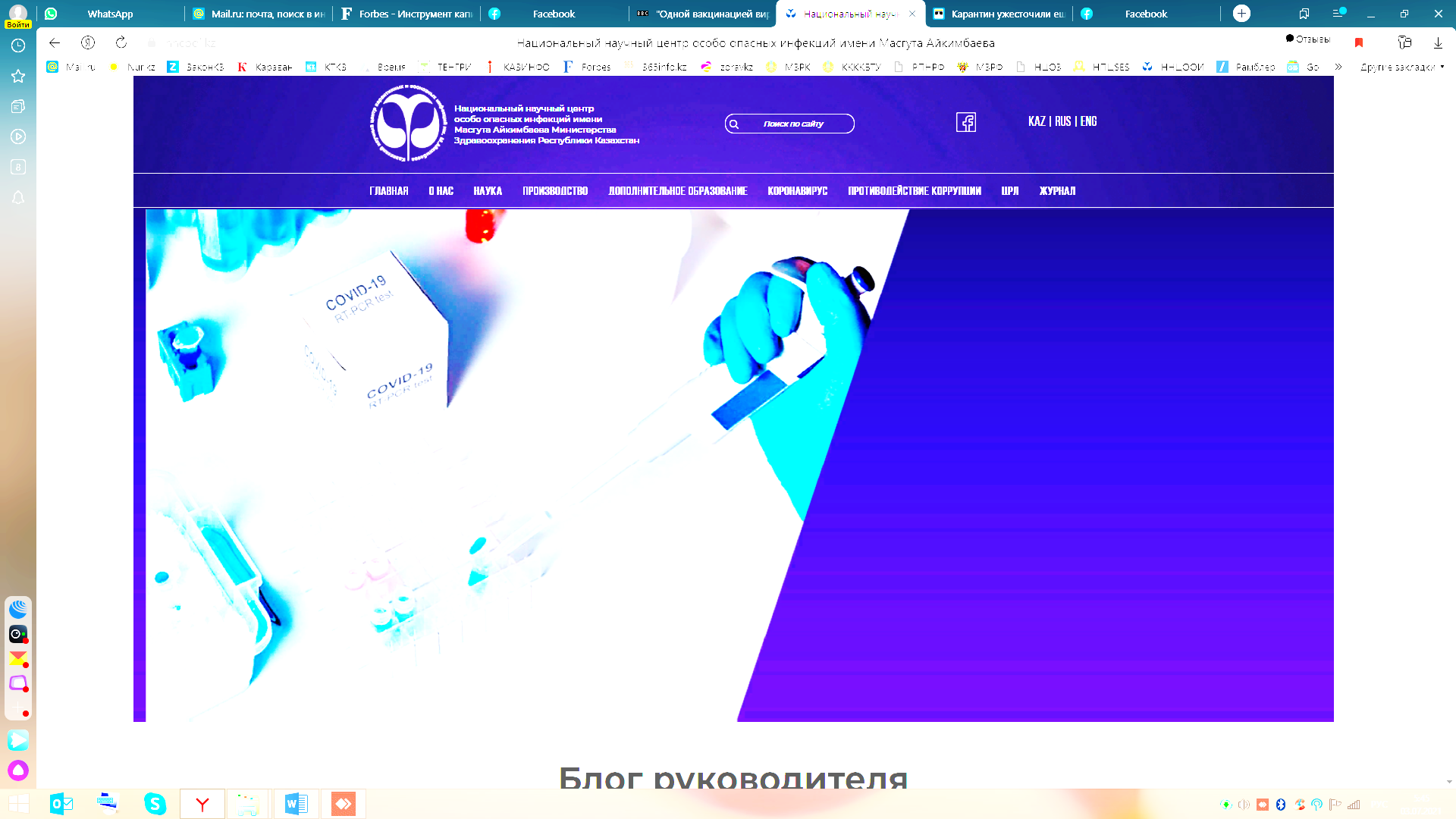 ОБЗОРЫ. АНАЛИТИКАТемпы вакцинации от коронавируса в миреhttps://gogov.ru/covid-v-stats/worldКоличество привитых от коронавируса в миреВ странах вакцинация от коронавируса проводится препаратами от Pfizer/BioNTech, Moderna, AstraZeneca, Johnson & Johnson, а также вакцинами "Спутник V", "ЭпиВакКорона", КовиВак.Статистика вакцинации от COVID-19 в миреНа 30 сентября 2021 года в мире:
3 569 966 240 чел. (45.8% населения) - привито хотя бы одним компонентом вакцины
2 651 898 366 чел. (34% населения) - полностью привито
6 270 948 601 шт. - всего прививок сделано
По нашим данным, это последняя имеющаяся актуальная информация в регионе.Темпы вакцинации за последнюю неделю:
12 514 768 чел. в день (0.16% населения) - кол-во новых привитых в день
26/88/151 - дней до вакцинации 50/60/70% населения с таким темпом
27 500 251 шт. в день - кол-во всех прививок (первых и вторых)Статистика вакцинации от коронавируса в миреВАЖНО: Таблица отсортирована по графе "всего прививок", в ней указано кол-во всех прививок (первых и вторых).Отдельная статистика по миру, Европе, Азии, постсоветскому пространству, России.страны с населением < 100 тыс. чел.: включить в таблицуКарта результатов вакцинации в миреhttps://gogov.ru/covid-v-stats/worldКоличество случаев заболевания в мире *Число случаев в Монголии представлено по состоянию на 30.09.2021.https://www.rospotrebnadzor.ru/about/info/news/news_details.php?ELEMENT_ID=19139Ограничительные меры в странах с наибольшим приростом за последние сутки Индия. Ограничительные меры отличаются не только в каждом штате, но и в разных частях одного и того же штата. Въезд в страну.  Существенно ограничено авиасообщение. Иностранцы за 72 часа до прибытия должны заполнить специальную форму и согласиться на прохождение 14-дневной изоляции (либо предоставить результаты ПЦР). Некоторые штаты требуют того же при въезде из других штатов. Сухопутные границы закрыты. Комендантский час, ношение масок. В отдельных регионах действует комендантский час. В общественных местах обязательно ношение масок. Сняты ограничения на религиозные, общественные и культурные мероприятия. Торговля, сфера услуг, инфраструктура развлечений. В части регионов открыты учреждения культуры, бассейны, туристические места. В столичном округе Дели отменили ограничения на перемещение внутри региона, увеличена до 50% пропускная способность ресторанов, отелей.Великобритания. Въезд в страну.  Для въезда требуются результаты ПЦР-теста, прекращено сообщение с рядом стран. Обязательна 10-дневная изоляция с тестированием на второй и восьмой день (кроме приезда из стран-исключений). Комендантский час, ношение масок. Отсутствует комендантский час. Жители Англии больше не должны соблюдать социальную дистанцию и носить маски. Торговля, сфера услуг, инфраструктура развлечений. Пабы, бары и рестораны обслуживают посетителей внутри, открыты музеи, кинотеатры, детские игровые площадки, театры, концертные залы и стадионы. Отменено ограничение на максимально допустимое число посетителей заведений, начали работу ночные клубы. Иран.Въезд в страну. Авиасообщение существенно ограничено. Приезжие обязаны предоставить результаты ПЦР-теста. Комендантский час, массовые мероприятия и работа общественного транспорта. Введён запрет на въезд и выезд из городов с высокими показателями заболеваемости. Обязательно ношение масок в общественных местах. Пользование личным транспортом запрещено с 22.00 до 03.00. Торговля, сфера услуг, инфраструктура развлечений, парки, спортзалы. Все города страны определены в одну их четырёх категорий (зон). В наиболее поражённых провинциях приостановлена деловая и рекреационная активность. Закрыты кафе и чайные дома, ночные клубы, караоке-бары, сауны. Запрещены спортивные мероприятия. Малайзия.Въезд в страну. Авиасообщение ограничено. При въезде необходимо предоставить результаты ПЦР-теста. Комендантский час, массовые мероприятия и работа общественного транспорта. Меры отличаются в разных регионах в зависимости от динамики заболеваемости. Обязательно ношение масок в общественных местах. Запрещены многолюдные собрания. Общественный транспорт работает с ограниченной заполняемостью (50%). Перемещение между регионами страны ограничено. Меры различаются в зависимости от эпидемиологической обстановки в регионе. Время работы коммерческих предприятий, в том числе магазинов в торговых центрах ограничено. На территориях с благоприятной эпидситуацией разрешён внутренний туризм, рестораны могут принимать посетителей. Послабления касаются вакцинированнных жителей.Филиппины. Въезд в страну.  Авиасообщение существенно ограничено. Прибывающие пассажиры обязаны предоставить результаты теста. Комендантский час, массовые мероприятия и работа общественного транспорта. В большинстве регионов установлен комендантский час с 20.00 до 04.00. Не допускается перемещение между регионами без уважительных причин. Запрещены массовые мероприятия и религиозные собрания. Обязательно ношение масок в общественных местах. Торговля, сфера услуг, инфраструктура развлечений, парки, спортзалы. Заведения в сфере услуг должны работать не более чем на 50% возможностей. Рестораны работают только навынос. Образование. Школы и университеты закрыты.  Бразилия. Ограничительные меры отличаются не только в каждом штате, но и в разных частях одного и того же штата. Въезд в страну. Страна открыта для авиасообщения и туризма, необходимо предоставить отрицательный ПЦР-тест при въезде. Для иностранцев закрыты сухопутные и морские границы. Запрещён въезд лицам, находившимся в Великобритании, Индии или ЮАР предшествующие 14 дней. Ношение масок и работа общественного транспорта, комендантский час. Обязательно ношение масок на улицах и в общественных местах, в такси и муниципальном транспорте. В некоторых штатах введён комендантский час. Торговля, сфера услуг, инфраструктура развлечений, парки, спортзалы. В Рио-де-Жанейро отменён запрет на отдых на городских пляжах и перемещение по мегаполису в ночное время. Власти разрешили проведение культурно-массовых мероприятий при заполнении залов не более чем на 40%, на открытом воздухе - на 60%. Сняты ограничения по часам работы ресторанов, баров и кафе. Закрыты ночные клубы.  Штат Сан-Паулу: отменён комендантский час, предприятиям бизнеса и сферы услуг позволено работать круглосуточно. Таиланд. Въезд в страну.  Существенно ограничено авиасообщение. Все прибывшие в страну обязаны пройти 14-дневную изоляцию либо предоставить сертификат о полной вакцинации (исключение сделано для оо. Пхукет и Самуи, после 7 дней пребывания на которых можно посещать некоторые другие провинции). Внутреннее пассажирское авиасообщение, временно ограниченное в Таиланде, возобновлено с 1 сентября. Комендантский час, массовые мероприятия и работа общественного транспорта. Ограничительные мероприятия отличаются в различных провинциях. Обязательно ношение масок в общественном транспорте и местах повышенного скопления людей. Автобусы должны быть заполнены не более чем на 75%. Запрещены собрания более 25 человек.  На территориях высокого риска введён комендантский час с 21.00 до 4.00, закрыты торговые центры, запрещено собираться более чем 5 людям; рестораны работают навынос. США. 	Ограничительные меры отличаются не только в каждом штате, но и в разных частях одного и того же штата. Въезд в страну или регион страны.  При въезде требуется предоставить результаты ПЦР-теста (кроме переболевших в последние три месяца). Запрещён въезд иностранцам, находившимся в предшествующие 14 дней в ряде стран. Продлено закрытие границ с Мексикой и Канадой до 21 октября. Смягчены ограничения на поездки внутри страны для полностью вакцинированных лиц. Комендантский час, ношение масок. В большинстве штатов обязательно ношение масок в общественных местах (без маски разрешено гулять, кататься на велосипеде, выходить на пробежку). Торговля, сфера услуг, инфраструктура развлечений. Рестораны, церкви, супермаркеты работают по всей стране. Отдельные штаты самостоятельно ослабляют или расширяют ограничения.Румыния. Въезд в страну. Авиасообщение возобновлено по ограниченному числу рейсов. Лица без сертификата о вакцинации обязаны предоставить результаты ПЦР-теста (при въезде из стран с неблагоприятной эпидобстановкой – пройти изоляцию).  Комендантский час, массовые мероприятия и работа общественного транспорта. Комендантский час отсутствует. В общественных местах, транспорте и такси обязательно ношение масок. Торговля, сфера услуг, инфраструктура развлечений, парки, спортзалы. Запрещено проведение массовых мероприятий. Наложены ограничения на сферу услуг и торговлиhttps://www.rospotrebnadzor.ru/about/info/news/news_details.php?ELEMENT_ID=19139У COVID-19 сменились начальные симптомы — врачиРоссийские медики сообщили, что в последнее время коронавирус начал проявляться непривычными симптомами.По словам главы профсоюза фельдшеров и работников скорой РФ Дмитрия Белякова, у COVID-19 появился новый симптом — насморк. Он отметил, что инфекция начала развиваться более стремительно, поскольку теперь пневмония у больных появляется на третий день, а не на седьмой, как раньше, передает Lenta.ru.Врач Александр Эдигер в свою очередь добавил, что у зараженных коронавирусной инфекцией теперь наблюдаются боль и першение в горле, а также высокая температура, что делает COVID-19 похожим на грипп.Кроме того, многие пациенты жалуются на потерю слуха и головокружениеПо мнению специалиста, это связано с тем, что коронавирус поражает центральную нервную систему.Врачи добавили, что также изменилась продолжительность инкубационного периода инфекции: теперь он в среднем составляет около 4-6 дней.https://365info.kz/2021/10/u-covid-19-smenilis-nachalnye-simptomy-vrachiЧеловечество избавят от смертельных вирусовУ обезьян и мышей найден ген, одна из мутаций которого блокирует ВИЧ, Эболу и другие опасные вирусы.  Подобный ген, но без мутации, есть и у человека.Исследователи обнаружили, что измененная версия гена CHMP3 — retroCHMP3 — кодирует соответствующий измененный белок, обладающий очень важной функцией – он блокирует способность вирусов выходить из инфицированной клетки и предотвращает таким образом заражение соседних клеток, cообщает РИА Новости.Ген CHMP3 играет ключевую роль в клеточных процессах, которые жизненно важны для поддержания целостности клеточной мембраны, межклеточной передачи сигналов и деления клеток у людей и животных.У людей тоже есть этот ген, но без мутаций. Если удастся его модифицировать, это станет прорывом в борьбе со многими смертельными вирусными инфекциями.Речь идет о ВИЧ, Эбола и некоторых других вирусах, которые проникают в клеточные мембраны, а затем отпочковываются от клетки-хозяина и таким образом распространяются по организму. RetroCHMP3 задерживает этот процесс, называемый путем ESCRT, на достаточно долгое время, чтобы вирус больше не мог размножаться и погиб, передает Zakon.kz.https://365info.kz/2021/10/chelovechestvo-izbavyat-ot-smertelnyh-virusovВ "Векторе" рассказали о влиянии коронавируса на иммунную системуЗамгендиректора по научной работе "Вектора" Агафонов: COVID-19 изменяет иммунную системуНОВОСИБИРСК, 1 окт - РИА Новости. Коронавирус при взаимодействии с гриппом и, возможно, другими менее опасными вирусами может изменять иммунную систему и привести к более тяжелому течению ранее легкого инфекционного заболевания, сообщил журналистам в пятницу заместитель генерального директора по научной работе центра "Вектор" Роспотребнадзора Александр Агафонов.По его словам, последние данные показывают, что в 2020 году коронавирус практически вытеснил грипп, но появились микст-инфекции, такие как коксаки, микс-инфекция с метапневмовирусом и многими другими вирусами. То есть происходит совместная заболеваемость коронавирусом и другими инфекциями.В процессе разработки ученые руководствовались опытом борьбы с вирусами SARS и MERS."Мы исследуем влияние вирусов на взаимную патогенность. Нашли интересные факты, касающиеся совместного размножения, например, вируса гриппа и коронавируса SARS-CoV-2. Мы это промоделировали на лабораторных животных, но, скорее всего, можно допустить такой вариант развития событий, при котором человек, встретившись с коронавирусом и гриппом, может более тяжело переболеть гриппом", - сказал Агафонов журналистам. Исследования "Вектора" показали, что размножение гриппа в лабораторных животных при сочетанной коронавирусной инфекции происходит в больших количествах."Это значит, что коронавирус может каким-то образом изменять иммунную систему и позволять вирусу гриппа размножаться в больших количествах. Это опасный симптом, потому что мы знаем, что коронавирус размножается и миксирует с другими вирусами. Возможно, что те вирусы, которые у нас вызывали легкие заболевания, под действием коронавируса и под его влиянием на иммунную систему человека могут изменить ход течения даже известных для нас вирусов, которыми мы раньше либо переболевали на ходу, либо вообще не замечали их", - сказал Агафонов.https://ria.ru/20211001/koronavirus-1752610595.htmlВ "Векторе" рассказали о влиянии COVID-19 на восприимчивость организма к другим вирусамКоронавирус при взаимодействии с гриппом и другими менее опасными вирусами способен изменять иммунную систему человека. Это может приводить к более тяжелому течению ранее легкого инфекционного заболевания, рассказал заместитель гендиректора по научной работе центра "Вектор" Александр Агафонов.Согласно последним данным, в прошлом году COVID-19 почти вытеснил грипп, но появились микст-инфекции, такие как коксаки, микс-инфекция с метапневмовирусом и многими другими вирусами."Мы исследуем влияние вирусов на взаимную патогенность. Нашли интересные факты, касающиеся совместного размножения, например вируса гриппа и коронавируса SARS-CoV-2. Мы это промоделировали на лабораторных животных, но, скорее всего, можно допустить такой вариант развития событий, при котором человек, встретившись с коронавирусом и гриппом, может более тяжело переболеть гриппом", – приводит слова Агафонова РИА Новости.При этом исследование на лабораторных животных подтвердило, что размножение гриппа при сочетании с коронавирусом происходит в больших объемах."Это значит, что коронавирус может каким-то образом изменять иммунную систему и позволять вирусу гриппа размножаться в больших количествах", – добавил специалист.Ранее завлабораторией бионанотехнологии, микробиологии и вирусологии Новосибирского госуниверситета Сергей Нетесов заявил, что россияне плохо соблюдают масочный режим, это может привести к росту заболеваемости гриппом в 2021 году на фоне четвертой волны коронавируса.Третья волна коронавируса, по словам Нетесова, уже перешла в новую. Причинами стало смешение людей в учебных заведениях и возвращение россиян с отпусков, а также доминирование варианта "Дельта".
Подробнее: https://www.m24.ru/news/obshchestvo/01102021/185468?from=smi2agg?utm_source=CopyBufhttps://www.m24.ru/news/obshchestvo/01102021/185468?from=smi2aggВрач объяснил, чем отличается экспресс-тест от ПЦР-анализаНачиная с 1 октября москвичей с признаками ОРВИ проверят на коронавирус за 10 минутС 1 октября всем москвичам с признаками простуды без исключения будут делать экспресс-тест на антиген к коронавирусу. Накануне приказ об этом подписал руководитель Департамента здравоохранения столицы Алексей Хрипун. Чем этот тест отличается от ПЦР-анализа и как поможет в лечении пациентов, «Парламентской газете» рассказал главный врач Диагностического центра №5 Павел Гуляев.- Павел Владимирович, объясните, пожалуйста, для чего нужен экспресс-тест на коронавирус?- Экспресс-тест нужен для того, чтобы сократить время между постановкой диагноза пациенту и назначением ему терапии. Все случаи ОРВИ ещё с начала пандемии мы рассматриваем как подозрение на COVID-19 и у всех берём мазки, но мы каждый раз ждали результат ПЦР-теста, чтобы понять, перед нами ковидный пациент или нет.Сейчас у нас есть возможность определить это экспресс-методикой, мы можем поставить предварительный диагноз сразу, а значит, и сразу назначить терапию, определить схему лечения и выдать лекарственные препараты. Поэтому пациент сможет начать лечиться прямо в день обращения за помощью, не тратя времени на получение информации, чем вызвано его недомогание.- С июля в Москве экспресс-тестирование на антиген к COVID-19 вместе с ПЦР-тестом проводили в тестовом режиме. Итоги эксперимента показали, что в 85 процентах случаев результат обоих методов совпадал. Почему результат ПЦР и экспресс-теста не всегда оказывается одинаковым?- Это особенность методики. Важно понимать, что любой метод исследования не является стопроцентным и гарантированным. И чем быстрее методика позволяет поставить диагноз, тем она менее чувствительна. Но 85 процентов — это очень высокий показатель, и преимущество экспресс-теста, безусловно, заключается в скорости постановки диагноза.Если рассматривать два варианта — ждать ПЦР сутки или поставить предварительный диагноз в течение 10 минут с помощью экспресс-диагностики, то, конечно, мы выбираем десять минут. Результаты всё равно будут переподтверждаться ПЦР-тестом, но это время не будет потрачено впустую, потому что мы уже имеем ответ, назначили терапию, уже выдали лекарственные препараты.- И всё-таки, если ПЦР-тест более чувствительный и точный, чем экспресс-тест, то не надёжнее было бы тестировать пациентов только ПЦР-методикой?- Мы и сейчас делаем ПЦР-тест и будем продолжать его делать вместе с экспресс-тестом. Но само время выполнения ПЦР занимает сутки, и через сутки нужно будет с пациентом снова встречаться и принимать решение по его лечению. Сейчас мы выходим на ситуацию, когда мы не теряем этих суток для выполнения анализа, мы сразу можем на основании предварительной диагностики с 85-процентной вероятностью констатировать заболевание, назначать терапию в зависимости от того заболевания, которое мы видим.- Тест на коронавирус делают во всех поликлиниках Москвы, и москвичи могут записаться на исследование. Но если вы заболели, самолечением заниматься не нужно: надо сразу вызывать врача или обращаться в поликлинику за необходимой диагностикой.Подробнее на ПГ: https://www.pnp.ru/social/vrach-obyasnil-chem-otlichaetsya-ekspress-test-ot-pcr-analiza.html?utm_source=smi2О вакцинации для тех, кому 60 и более лет01.10.2021 г.Роспотребнадзор напоминает, что вакцинация один из самых эффективных способов снизить риски тяжелого течения заболевания, особенно это касается людей старшего возраста.1. Люди пожилого возраста в зоне особого риска при заболевании коронавирусной инфекцией. Именно у пожилых из-за нагрузки на иммунную систему возможны осложнения, в том числе такие опасные как вирусная пневмония и тромбозы различной локализации. Эти осложнения могут привести к самым печальным исходам. Важно сохранить ваше здоровье!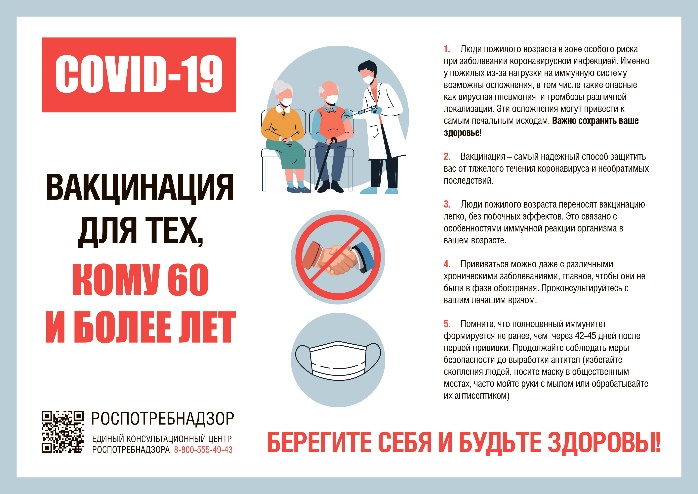 2. Вакцинация – самый надежный способ защитить вас от тяжелого течения коронавируса и необратимых последствий.3. Люди пожилого возраста переносят вакцинацию легко, без побочных эффектов. Это связано с особенностями иммунной реакции организма в вашем возрасте.4. Прививаться можно даже с различными хроническими заболеваниями, главное, чтобы они не были в фазе обострения. Проконсультируйтесь с вашим лечащим врачом.5. Помните, что полноценный иммунитет формируется не ранее, чем через 42-45 дней после первой прививки. Продолжайте соблюдать меры безопасности до выработки антител (избегайте скопления людей, носите маску в общественным местах, часто мойте руки с мылом или обрабатывайте их антисептиком).https://www.rospotrebnadzor.ru/about/info/news/news_details.php?ELEMENT_ID=18964РегионЗараженныхВыздоровевшихАктивно зараженныхУмершихг. Алматы:168718498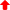 159973 (95%)586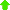 8745г. Нур-Султан:141040284135656 (96%)2005384Карагандинская область:9889812090110 (91%)1368788Алматинская область:5118923349130 (96%)4092059Атырауская область:503926848762 (97%)1221630Павлодарская область:4649613043757 (94%)1332739Восточно-Казахстанская область:4460012435940 (81%)2018660Акмолинская область:422305039965 (95%)1702265г. Шымкент:399287937981 (95%)1947Западно-Казахстанская область:374725729912 (80%)617560Костанайская область:3343310829405 (88%)1984028Актюбинская область:327869730585 (93%)2282201Северо-Казахстанская область:246387022581 (92%)492057Мангыстауская область:229231920230 (88%)772693Жамбылская область:200325318975 (95%)1057Кызылординская область:179025616867 (94%)481035Туркестанская область:143055013624 (95%)43681Всего (коронавирус):8869822096823453 (93%)2661523091122042Всего (пневмония):7586016862677 (83%)25312314869ИТОГО:9628422264886130 (92%)2914646231208942Всего сделано:
14 248 164 вакцин 79369 за суткиПривито 1-ой вакциной: 31025 за сутки7 654 566 (40.2%)7.7 млн19 млнПривито 2-мя вакцинами: 48344 за сутки6 593 598 (34.6%)6.6 млн19 млнРегионПривито 1-ым компонентомПривито 2-ым компонентомВосточно-Казахстанская область:6217 за сутки734 261 (53.9%)734.3 тыс1.4 млн7551 за сутки590 330 (43.4%)590.3 тыс1.4 млнг. Алматы:2336 за сутки952 735 (47.5%)952.7 тыс2 млн4339 за сутки870 911 (43.4%)870.9 тыс2 млнСеверо-Казахстанская область:368 за сутки241 833 (44.7%)241.8 тыс540.8 тыс568 за сутки219 565 (40.6%)219.6 тыс540.8 тысг. Шымкент:2589 за сутки526 689 (47.9%)526.7 тыс1.1 млн2966 за сутки426 388 (38.8%)426.4 тыс1.1 млнПавлодарская область:671 за сутки301 021 (40.1%)301 тыс749.8 тыс1228 за сутки271 099 (36.2%)271.1 тыс749.8 тысТуркестанская область:3284 за сутки896 963 (43.5%)897 тыс2.1 млн9728 за сутки736 781 (35.7%)736.8 тыс2.1 млнАкмолинская область:555 за сутки283 804 (38.6%)283.8 тыс735.9 тыс1258 за сутки252 737 (34.3%)252.7 тыс735.9 тысКарагандинская область:1926 за сутки523 673 (38.1%)523.7 тыс1.4 млн2119 за сутки464 424 (33.8%)464.4 тыс1.4 млнКостанайская область:352 за сутки318 197 (36.9%)318.2 тыс861.7 тыс1087 за сутки288 658 (33.5%)288.7 тыс861.7 тысг. Нур-Султан:463 за сутки433 193 (35.7%)433.2 тыс1.2 млн1373 за сутки391 425 (32.3%)391.4 тыс1.2 млнЖамбылская область:5178 за сутки456 767 (39.8%)456.8 тыс1.1 млн3874 за сутки366 175 (31.9%)366.2 тыс1.1 млнКызылординская область:2358 за сутки308 965 (37.5%)309 тыс823.1 тыс1675 за сутки259 268 (31.5%)259.3 тыс823.1 тысАлматинская область:2051 за сутки755 732 (36.1%)755.7 тыс2.1 млн4596 за сутки660 763 (31.5%)660.8 тыс2.1 млнАктюбинская область:900 за сутки316 363 (35.1%)316.4 тыс902.1 тыс2263 за сутки277 293 (30.7%)277.3 тыс902.1 тысЗападно-Казахстанская область:588 за сутки221 267 (33.3%)221.3 тыс664.1 тыс920 за сутки197 128 (29.7%)197.1 тыс664.1 тысАтырауская область:770 за сутки226 024 (34%)226 тыс664 тыс1872 за сутки187 131 (28.2%)187.1 тыс664 тысМангыстауская область:419 за сутки157 079 (21.5%)157.1 тыс731.7 тыс927 за сутки133 522 (18.2%)133.5 тыс731.7 тысстранавсего прививок, шт.прививок в день, шт.привито, чел.% от насе-лениясредний темп, чел./деньдней до вакц. 50% нас.дней до вакц. 70% нас.полностью привито, чел.обнов-леноКитай2211.5m3m1100.8m76.5%486.8k1047.9m30.09Индия886.4m7m648.9m47.0%4m1080237.5m30.09США392.9m726.9k214.3m64.8%252.6k69184.6m30.09Бразилия234.7m1.4m150.3m70.7%442.3k89m28.09Япония164.9m1.2m89.2m70.5%475k75.7m30.09Индонезия142.2m1.7m91.1m33.3%1.1m419051.1m30.09Турция109.5m371.7k53.8m63.8%93.6k5544.5m30.09Германия107.9m171.4k56.6m67.6%55.7k3653.7m30.09Мексика101.2m523.8k63.9m49.6%143.2k418445.6m29.09Франция94.8m158.2k50.3m77.0%33.5k44.4m29.09Великобритания93.7m70.8k48.8m71.9%26.3k44.9m29.09Россия90.7m219.2k48.4m33.1%106.8k23342.3m01.10Италия84.8m192.1k45.2m74.8%79.2k41m30.09Пакистан82.8m955.6k59.6m27.0%476.5k10719929.1m30.09Испания70.1m63.1k37.7m80.6%20.3k36.6m29.09Южная Корея63.6m758.8k39.3m76.7%315.4k25.7m30.09Канада56.2m96.5k29.2m77.5%47.1k27m30.09Иран52m1.2m36.3m43.2%968.2k62315.6m27.09Аргентина51.7m243k29.7m65.7%67.7k2922.1m30.09Бангладеш48.2m1.4m31.5m19.1%1.2m437016.7m29.09Таиланд46m625.1k29.5m42.3%247.4k227815.9m22.09Филиппины45.6m358.9k25.2m23.0%024.2m30.09Малайзия43.7m303.3k23.5m72.7%151.7k20.3m30.09Саудовская Аравия42.1m107k23.4m67.2%26.5k3718.7m30.09Вьетнам41.2m782.5k32.2m33.1%489.4k34739m28.09Марокко41.1m380.5k22.3m60.4%186.2k1918.8m28.09Колумбия40.2m212.2k26.2m51.5%132k7116.8m27.09Польша37.2m20k19.8m52.4%14.5k46219.4m29.09Чили32.1m122k15.3m80.0%58.7k14.1m29.09Австралия27.8m281.1k16.5m64.9%135.6k1011.2m30.09Шри-Ланка26.2m127.7k14.5m67.7%67.2k711.7m30.09Перу26m175.5k15.6m47.2%79.5k129510.4m28.09Камбоджа24.1m181.6k13.3m79.4%112.8k11m28.09Нидерланды23.6m20.7k12.8m74.8%9.9k11.5m29.09Эквадор20.8m44.2k11.3m64.1%36.1k299.9m29.09Куба20.8m244.9k9.3m81.8%89.7k5m28.09ОАЭ20.1m48.4k9.3m94.0%16.9k8.2m30.09Узбекистан20m206.1k9.8m29.2%04.3m28.09ЮАР17.5m107.2k12.6m21.2%68.2k2504248.8m30.09Бельгия16.6m11.2k8.6m74.1%4.2k8.4m30.09Египет16.2m465.6k10.5m10.3%338k1201815.7m27.09Португалия16m21k8.9m87.6%5.8k8.7m27.09Тайвань15.9m289.2k13.2m55.6%190.1k182.6m30.09Венесуэла15.7m660.1k9.7m34.2%415.6k11246m27.09Израиль15.2m45.4k6.1m70.7%5.4k5.6m30.09Казахстан14.2m67.2k7.6m40.6%30.7k581806.5m30.09Алжир14.1m584.8k6m13.7%28.9k5518554m25.09Швеция13.7m25.8k7.2m70.8%5.3k6.6m30.09Непал13.7m226.9k7.5m25.6%166.2k43786.3m30.09Украина12.7m109.6k7.1m16.2%64.1k2313675.7m30.09Греция12.1m21.5k6.4m61.8%6.4k1326.1m30.09Доминиканская Республика11.9m21.1k6.1m55.9%6.7k2304.9m29.09Чехия11.8m6.8k6.1m56.8%2.7k5156m30.09Мьянма10.9m393k7.2m13.2%323k62963.7m25.09Австрия10.8m11.3k5.7m63.7%6.8k845.4m30.09Швейцария10.4m25.4k5.5m63.8%12.5k435m29.09Румыния10.2m26.8k5.6m29.0%24.3k1663245.4m29.09Сингапур9.4m25.2k4.7m80.2%3.3k4.5m28.09Дания8.8m4k4.5m76.9%1.1k4.4m29.09Гонконг8.7m28.9k4.5m59.9%8.9k854.2m30.09Азербайджан8.6m55k4.8m47.0%13.4k231753.8m30.09Тунис8m111.1k5m42.6%45.8k19713.8m28.09Норвегия7.8m13k4.2m76.6%5.8k3.6m29.09Ирак7.6m133.8k4.7m11.6%67.5k2293482.9m26.09Сальвадор7.6m41k4.1m63.3%14.3k303.4m30.09Финляндия7.6m16.2k4.1m74.6%2.2k3.4m30.09Ирландия7.2m8k3.8m76.4%1.7k3.7m29.09Иордания7m17.1k3.7m36.4%7.5k1844563.3m30.09Гватемала6.9m68.6k4.5m25.1%32.6k1372472.4m29.09Нигерия6.7m68.5k4.8m2.3%45.3k1.9m30.09Боливия6.7m37.6k4.3m36.4%9.8k1624003.3m26.09Сербия6.5m17.8k3m34.8%3.7k3628372.9m29.09Уругвай6.3m18.7k2.7m78.7%1.4k2.6m30.09Венгрия5.6m408.7k5.9m61.0%2.5k3445.7m30.09Зимбабве5.4m27k3.1m20.7%10.8k4016762.3m30.09Коста-Рика5.3m58k3.3m64.3%18.5k162m20.09Новая Зеландия5.2m43k3.3m68.3%14.6k51.9m30.09Гондурас5.2m79.8k3.2m32.4%37.1k471002m24.09Панама5.2m9.8k2.9m67.8%2.7k352.2m30.09Оман4.9m44.4k2.9m56.7%12.3k552.1m28.09Катар4.7m3.8k2.4m81.9%02.2m30.09Словакия4.7m3.3k2.4m44.8%1.7k1658022.3m30.09Парагвай4.5m12.4k2.6m36.8%10.1k932341.9m25.09Монголия4.4m8652.3m68.7%2211962.1m30.09Таджикистан3.9m60.8k2.3m24.2%19.8k1242211.6m20.09Руанда3.8m52.9k2.1m16.3%21k2073301.7m30.09Кения3.7m35.9k2.8m5.2%32k7531.1k898.6k29.09Эфиопия3.7m54.2k2.8m2.5%29k833.2k29.09Мозамбик3.6m192.4k1.9m6.1%37.2k3695371.7m14.09Хорватия3.4m5.7k1.8m44.3%3.4k703131.7m29.09Беларусь3.4m26.1k1.9m20.1%18k1552591.5m19.09Литва3.2m5.9k1.7m64.2%2.3k691.6m30.09Ангола3.1m44.9k2.1m6.5%41.6k3445021m26.09Афганистан3.1m164.8k773k2.0%0430.7k16.09Ливан2.9m15.4k1.6m23.6%8.7k2083651.3m30.09Бахрейн2.6m6.3k1.2m68.5%337781.1m30.09Болгария2.5m6.4k1.3m19.1%01.3m30.09Палестина2.2m22k1.4m27.5%8k144272752.4k30.09Словения2.1m6.3k1.1m54.2%2.5k1311m30.09Уганда2.1m88.9k1.6m3.6%87.5k243347415.5k22.09Кот-д'Ивуар2m29.6k1.2m4.5%0273.4k27.09Лаос1.9m02.8m38.5%21.2k391081.9m19.09Сенегал1.8m4k1.2m7.5%4k565k30.09Грузия1.8m12.6k978.6k24.5%3.2k320571796.1k28.09Гвинея1.7m41.1k1.2m9.0%27.3k197293548.1k26.09Албания1.7m8.4k944k32.8%2.5k200432788.5k29.09Маврикий1.7m3.1k855.9k67.3%1.4k25799.7k30.09Латвия1.6m6k923.4k49.0%4k598852k30.09Гана1.6m50.3k865.4k2.8%0758.2k20.09Ливия1.6m17.4k1.4m20.1%11k187312204.1k28.09Северная Македония1.5m5.2k785.8k37.7%1.3k195513724.8k29.09Судан1.5m35k649.1k1.5%410581.8k19.09Кыргызстан1.5m9.6k832k12.8%4.8k507779622.3k30.09Молдавия1.4m3.6k784.8k19.5%0784.8k30.09Эстония1.4m2.9k759k57.2%956178611.6k30.09Кипр1.2m2.4k595k49.3%37423668554.7k29.09Мавритания1.1m112.2k569.6k12.2%0569.6k27.09Бутан1.1m1.8k584.6k75.7%1.5k496.5k26.09Тринидад и Тобаго1.1m5.1k575.3k41.1%1.6k79257498k30.09Босния и Герцеговина1.1m18.9k634.1k19.3%9.6k105174426.1k07.09Малави1m6.4k804.7k4.2%5.5k496.4k29.09Фиджи1m6k591.3k66.0%47875425.9k28.09Того997.6k23.5k595.5k7.2%21.5k165242402.1k24.09Кувейт923.3k02.7m62.5%173.7k2923.3k14.08Мальта818.6k824420.5k95.1%192420.4k27.09Никарагуа788.5k2.8k502.3k7.6%1.7k286.2k25.09Люксембург784.5k703417.9k66.8%32463399.5k26.09Ямайка755.8k6.3k528.9k17.9%1.9k489793253.6k28.09Мальдивы729.3k796392k72.5%115337.3k27.09Замбия720.3k10.3k400.7k2.2%0400.7k29.09Макао672.4k3.3k363.7k56.0%2.2k41310.7k30.09Ботсвана629.6k3.3k394.8k16.8%2.1k371595234.8k30.09Исландия554.6k499281.7k82.6%42276.5k30.09Гайана543.2k2.5k357.2k45.4%1.5k24127186k29.09Сирия533.9k18.7k285.1k1.6%12k7081k248.9k13.09Нигер512.3k3.1k405.9k1.7%259106.4k22.09Сомали477.1k12.4k251.5k1.6%1.4k225.6k28.09Бруней474.4k8.4k286k65.4%4.6k4188.4k28.09Камерун461.2k1.3k377.8k1.4%1.1k83.4k27.09Черногория455k2.1k243.2k38.7%1.4k52144211.8k30.09Намибия429k3.1k261.3k10.3%1.9k543817167.7k30.09Кабо-Верде414.3k4.1k284.1k51.1%970108130.2k26.09Армения408.5k6k264.7k8.9%3.9k313465143.8k26.09Мали405.1k1.3k316.3k1.6%963231.8k27.09Суринам401.2k2k229k39.0%94568192172.2k30.09Экваториальная Гвинея381.8k1.7k219.2k15.6%1.3k380602162.6k20.09Мадагаскар381.6k14.1k197k0.7%0184.6k20.09Йемен356.2k4.7k308k1.0%048.1k27.09Танзания350k6.5k350k0.6%6.5k350k11.09Конго346.6k2.4k230.6k4.2%2.1k1.7k116k30.09Коморы336.9k356174.8k20.1%0162.1k22.09Лесото333k18.7k249.2k11.6%25.4k3249238.7k20.09Белиз315.8k3.8k192.3k48.3%1.1k678123.5k28.09Французская Полинезия290.8k1.2k152.2k54.1%269166138.6k28.09Буркина-Фасо254.5k12.6k234.5k1.1%9.8k1.5k168.1k22.09Бенин247.7k10.5k226.3k1.9%10.5k55578621.4k30.09Эсватини240k4.2k208.9k18.0%4k92150201.8k24.09Барбадос236.6k1.5k133.4k46.5%8561279103.1k27.09Сьерра-Леоне232.4k1.6k189.6k2.4%1.2k42.7k27.09Новая Каледония223.7k2.4k141.1k49.5%2k13082.6k28.09Гамбия207.2k766183.7k7.6%547170.9k21.09ЦАР207k8.1k197.1k4.1%8.1k2743949.9k30.09Кюрасао187.3k14897.9k59.7%5232589.4k29.09Багамские Острова184.5k1.6k114.3k29.1%1.2k6713170.1k24.09Габон180.3k418102.3k4.6%19678.1k30.09Самоа172.3k3.3k114.7k57.9%2.2k1157.6k28.09Папуа - Новая Гвинея165.1k1.5k120k1.3%79745.1k28.09Аруба156.2k12081.4k76.1%5774.8k30.09Чад142.5k2.8k113.1k0.7%2.1k29.4k26.09ДРК134.9k2.1k89.5k0.1%62040.3k24.09Либерия113.7k2.6k104.5k2.1%2.6k9301.3k27.4k23.08Южный Судан103.8k5.2k74.2k0.7%2.7k29.6k23.09Соломоновы Острова97.7k3.7k74.6k10.9%2.9k9113823.2k14.09Гвинея-Бисау94.7k9.1k87.2k4.4%8.4k1061537.5k22.09Джибути92.1k3.6k66k6.7%3.6k12017626.1k30.09Сан-Томе и Принсипи82.7k2.4k60.6k27.7%1.3k387122.1k24.09Сент-Люсия78.5k57446k25.0%24019234532.5k30.09Тонга73.6k74346.1k43.5%714103927.5k21.09Гаити61.5k1.3k42.9k0.4%78719k21.09Вануату57.2k93842.8k14.0%49922234514.3k21.09Гренада55.7k57933.1k29.3%3367013722.5k24.09Туркменистан42k32.2k0.5%9.8k04.04Кирибати36.3k71429.4k24.7%71442756.9k28.09Сент-Винсент и Гренадины34.1k14420.6k18.6%9138362713.5k29.09Виргинские Острова32.4k2417.4k16.8%4970Регион№Дата первого случаяСтранаСлучаевЗаболеваемость, на 100 тыс.За послед-ние суткиЗа послед-ние сутки, на 100 тыс.Летальных исходовЛетальных исходов, на 100 тыс.Летальных исходов за последние суткиЗападно-Тихоокеанский регион01.12.19Китай1246748,9440,00356910,400Западно-Тихоокеанский регион14.01.20Япония17022551351,515761,251766414,0242Западно-Тихоокеанский регионКруизный лайнер «Diamond Princess»7120130Западно-Тихоокеанский регион19.01.20Республика Корея313773606,024844,8024974,8216Западно-Тихоокеанский регион23.01.20Вьетнам790755821,91135711,801930120,06203Западно-Тихоокеанский регион24.01.20Сингапур965211692,3247843,45951,672Западно-Тихоокеанский регион25.01.20Австралия107128412,919977,7013095,0519Западно-Тихоокеанский регион25.01.20Малайзия22456956791,61273538,512633579,64192Западно-Тихоокеанский регион27.01.20Камбоджа112651736,89786,40231915,1717Западно-Тихоокеанский регион30.01.20Филиппины25499662327,91423412,993829434,96130Западно-Тихоокеанский регион28.02.20Новая Зеландия429185,8180,36270,540Западно-Тихоокеанский регион09.03.20Монголия*3040849049,000,00127738,000Западно-Тихоокеанский регион10.03.20Бруней71161643,416638,34429,702Западно-Тихоокеанский регион19.03.20Фиджи510235732,9707,8762470,110Западно-Тихоокеанский регион21.03.20Папуа-Новая Гвинея20221230,43183,622292,610Западно-Тихоокеанский регион24.03.20Лаос23846334,83585,03180,251Западно-Тихоокеанский регион03.10.20Соломоновы Острова203,000,0000,000Западно-Тихоокеанский регион29.10.20Маршалловы Острова47,500,0000,000Западно-Тихоокеанский регион11.11.20Вануату41,300,0010,330Западно-Тихоокеанский регион18.11.20Самоа31,500,0000,000Западно-Тихоокеанский регион08.01.21Микронезия10,900,0000,000Юго-Восточная Азия12.01.20Таиланд16152292424,81175417,651685025,30123Юго-Восточная Азия24.01.20Непал7950612779,18983,141113538,9212Юго-Восточная Азия27.01.20Шри-Ланка5173772373,09124,181290659,1959Юго-Восточная Азия30.01.20Индия337399802440,5235291,7044806232,41311Юго-Восточная Азия02.03.20Индонезия42151041579,216900,6314193953,18113Юго-Восточная Азия06.03.20Бутан2601340,900,0030,390Юго-Восточная Азия07.03.20Мальдивы8480915421,68916,1823142,000Юго-Восточная Азия08.03.20Бангладеш1555911905,18600,502751016,0023Юго-Восточная Азия21.03.20Восточный Тимор194981608,6433,551179,652Юго-Восточная Азия23.03.20Мьянма464076858,714682,721773532,8253Европейский регион25.01.20Франция710602810319,654567,92117474170,6067Европейский регион28.01.20Германия42417065101,31101513,2594250113,3559Европейский регион29.01.20Финляндия1415522561,266312,00106219,220Европейский регион30.01.20Италия46723557759,040946,80130921217,4151Европейский регион31.01.20Великобритания784388711769,33593253,91137043205,62147Европейский регион31.01.20Испания495909110566,024005,1186415184,1218Европейский регион31.01.20Швеция115288611178,58598,3314822143,728Европейский регион04.02.20Бельгия124495410848,1213318,5925602223,097Европейский регион21.02.20Израиль128221814034,8494854,16776184,950Европейский регион25.02.20Австрия7430958335,0204922,9811009123,4811Европейский регион25.02.20Хорватия4047909930,5171041,958640211,9612Европейский регион25.02.20Швейцария8403599805,7114113,3111099129,5112Европейский регион26.02.20Северная Македония1914089215,049323,736668321,0222Европейский регион26.02.20Грузия61301216463,3174346,818946240,2629Европейский регион26.02.20Норвегия1894313412,758110,4786115,510Европейский регион26.02.20Греция6557676105,2223220,7814828138,0533Европейский регион26.02.20Румыния12336686358,61203262,0237041190,92176Европейский регион27.02.20Дания3605506257,34477,76265846,132Европейский регион27.02.20Эстония15625711763,278859,321357102,165Европейский регион27.02.20Нидерланды204142911654,3179910,2718584106,093Европейский регион27.02.20Сан-Марино542815692,400,0091263,080Европейский регион28.02.20Литва33168311886,3181465,014993178,9328Европейский регион28.02.20Беларусь5380865719,2198921,14414344,0429Европейский регион28.02.20Азербайджан4839024848,07747,75652565,3712Европейский регион28.02.20Монако33148652,712,613386,160Европейский регион28.02.20Исландия118013305,7205,60339,240Европейский регион29.02.20Люксембург7821912741,58914,50835136,020Европейский регион29.02.20Ирландия3899327923,0126725,745249106,650Европейский регион01.03.20Армения2616978834,8102234,505319179,5720Европейский регион01.03.20Чехия169148915817,37316,8430459284,824Европейский регион02.03.20Андорра1522219982,41317,07130170,660Европейский регион02.03.20Португалия106927910405,07497,2917975174,917Европейский регион02.03.20Латвия1582918295,7120863,312717142,3911Европейский регион03.03.20Украина24233795839,31175728,3356274135,60194Европейский регион03.03.20Лихтенштейн34478981,700,0060156,340Европейский регион04.03.20Венгрия8227058421,16336,4830190309,025Европейский регион04.03.20Польша29070717587,712053,1575650197,4527Европейский регион04.03.20Словения29336413869,7103148,744561215,645Европейский регион05.03.20Босния и Герцеговина2347756686,1100028,4810606302,0532Европейский регион06.03.20Ватикан274462,800,0000,000Европейский регион06.03.20Сербия110206111694,2759480,5811187118,7151Европейский регион06.03.20Словакия4125077570,1142726,1912637231,9117Европейский регион07.03.20Мальта371497526,8224,4645792,590Европейский регион07.03.20Болгария5021627223,8205029,4920882300,4070Европейский регион07.03.20Молдавия2943928300,9155343,796777191,0924Европейский регион08.03.20Албания1701315978,066923,51269894,8013Европейский регион10.03.20Турция71540708603,32910435,006405477,03216Европейский регион10.03.20Кипр11842113520,000,0055363,140Европейский регион13.03.20Казахстан9628425104,6467224,771590784,330Европейский регион15.03.20Узбекистан173895501,84861,4012393,585Европейский регион17.03.20Черногория13149921133,947976,981923309,064Европейский регион18.03.20Киргизия1785322736,8881,35260739,962Европейский регион07.04.20Абхазия2777511403,600,00417171,210Европейский регион30.04.20Таджикистан17084187,200,001241,360Европейский регион06.05.20Южная Осетия602511255,063117,6970130,760Американский регион21.01.20США4345920013171,210774032,65697840211,492748Американский регион26.01.20Канада16316474244,133588,732791472,6139Американский регион26.02.20Бразилия2142707310082,92752712,95596749280,81627Американский регион28.02.20Мексика36642232867,388286,91277505217,15533Американский регион29.02.20Эквадор5092382890,500,0032762185,960Американский регион01.03.20Доминиканская Республика3590473343,45925,51404637,680Американский регион03.03.20Аргентина525690211697,916413,65115179256,3049Американский регион03.03.20Чили16542648349,48584,3337468189,1113Американский регион06.03.20Колумбия495727710272,314292,96126299261,7138Американский регион06.03.20Перу21763216766,710163,16199395619,9728Американский регион06.03.20Коста-Рика53218510744,3207241,836386128,9337Американский регион07.03.20Парагвай4599676430,7190,2716198226,463Американский регион09.03.20Панама46711312409,52626,967228192,025Американский регион10.03.20Боливия5004454363,13553,1018735163,349Американский регион10.03.20Ямайка837373071,02519,21186968,559Американский регион11.03.20Гондурас3659943996,37358,039777106,7622Американский регион11.03.20Сент-Винсент и Гренадины35083160,48576,582118,922Американский регион12.03.20Гайана318273970,318923,5878698,053Американский регион12.03.20Куба8774287742,2500344,15743665,6158Американский регион13.03.20Венесуэла3689681121,712963,94446913,5915Американский регион13.03.20Тринидад и Тобаго507093635,125017,921482106,248Американский регион13.03.20Сент-Люсия114596261,700,00201109,840Американский регион13.03.20Антигуа и Барбуда32313330,94344,337981,443Американский регион14.03.20Суринам416317165,421236,49884152,155Американский регион14.03.20Гватемала5603153169,2307117,371356476,7239Американский регион14.03.20Уругвай38892811385,91063,106055177,261Американский регион16.03.20Багамские Острова209845394,300,00531136,500Американский регион17.03.20Барбадос83812920,220170,037425,785Американский регион18.03.20Никарагуа14448233,100,002043,290Американский регион19.03.20Гаити21916200,82692,476115,601Американский регион18.03.20Сальвадор1043481616,800,00323450,1112Американский регион23.03.20Гренада51954638,4156139,29141125,896Американский регион23.03.20Доминика34814834,7188261,112027,785Американский регион23.03.20Белиз208015362,823360,07414106,735Американский регион25.03.20Сен-Китс и Невис19183413,82748,061323,141Восточно-Средиземноморский регион30.01.20ОАЭ7359927532,42652,71209721,462Восточно-Средиземноморский регион14.02.20Египет304524300,27410,731733117,0937Восточно-Средиземноморский регион19.02.20Иран55870406589,71407816,60120428142,04268Восточно-Средиземноморский регион21.02.20Ливан6242309104,96219,068325121,439Восточно-Средиземноморский регион23.02.20Кувейт4116559785,0501,19244958,211Восточно-Средиземноморский регион24.02.20Бахрейн27505715638,6764,32138978,970Восточно-Средиземноморский регион24.02.20Оман3037697429,5310,764096100,180Восточно-Средиземноморский регион24.02.20Афганистан155191481,6170,05720622,362Восточно-Средиземноморский регион24.02.20Ирак20033035096,224346,192226056,6339Восточно-Средиземноморский регион26.02.20Пакистан1246538566,814110,642778512,6356Восточно-Средиземноморский регион29.02.20Катар2366438595,7853,0960622,011Восточно-Средиземноморский регион02.03.20Иордания8239197667,210279,561071899,748Восточно-Средиземноморский регион02.03.20Тунис7071906033,08767,4724890212,3448Восточно-Средиземноморский регион02.03.20Саудовская Аравия5471341599,0440,13871625,473Восточно-Средиземноморский регион02.03.20Марокко9330712579,210983,041426739,4419Восточно-Средиземноморский регион05.03.20Палестина4037168381,9146130,33409885,0818Восточно-Средиземноморский регион13.03.20Судан3826388,670,0229026,721Восточно-Средиземноморский регион16.03.20Сомали19980129,400,0011117,190Восточно-Средиземноморский регион18.03.20Джибути128111315,310610,8816717,150Восточно-Средиземноморский регион22.03.20Сирия34205200,42721,59224713,169Восточно-Средиземноморский регион24.03.20Ливия3400845018,281512,03465168,6315Восточно-Средиземноморский регион10.04.20Йемен906731,1280,1017215,906Африканский регион25.02.20Нигерия20577997,82950,1427211,2920Африканский регион27.02.20Сенегал73775383,1110,0618589,650Африканский регион02.03.20Камерун92303379,100,0014595,990Африканский регион05.03.20Буркина-Фасо1424368,2300,141840,881Африканский регион06.03.20ЮАР29026725281,716783,0587626159,44101Африканский регион06.03.20Кот-д’Ивуар60253234,31150,456242,433Африканский регион10.03.20ДР Конго5693755,9750,0710841,070Африканский регион10.03.20Того25429314,6610,752292,831Африканский регион11.03.20Кения249434524,42600,55512310,774Африканский регион13.03.20Алжир203359472,31610,37581213,507Африканский регион13.03.20Гана127482419,14661,5311563,806Африканский регион13.03.20Габон301551387,764029,451868,563Африканский регион13.03.20Эфиопия345674308,413521,2155824,9848Африканский регион13.03.20Гвинейская Республика30411238,1190,153792,971Африканский регион14.03.20Мавритания36030992,1411,1377521,341Африканский регион14.03.20Эсватини459244000,3201,741220106,273Африканский регион14.03.20Руанда97517815,91591,33127310,659Африканский регион14.03.20Намибия1275895113,8963,853511140,7217Африканский регион14.03.20Сейшельские Острова2134721782,700,00115117,350Африканский регион14.03.20Экваториальная Гвинея12362911,714810,9114710,841Африканский регион14.03.20Республика Конго14244264,700,001933,590Африканский регион16.03.20Бенин23890231,600,001591,540Африканский регион16.03.20Либерия5799117,520,042865,791Африканский регион16.03.20Танзания13672,400,00500,090Африканский регион14.03.20ЦАР11371239,600,001002,110Африканский регион18.03.20Маврикий156951244,4886,98846,662Африканский регион18.03.20Замбия2090461170,4440,25364820,420Африканский регион17.03.20Гамбия9934423,100,0033814,400Африканский регион19.03.20Нигер600826,900,002010,900Африканский регион19.03.20Чад503831,610,011741,090Африканский регион20.03.20Кабо-Верде375766832,0417,4533961,642Африканский регион21.03.20Зимбабве130820893,33352,29462331,577Африканский регион21.03.20Мадагаскар42898167,000,009583,730Африканский регион21.03.20Ангола56583177,800,0015374,830Африканский регион22.03.20Уганда123572308,91270,3231567,894Африканский регион22.03.20Мозамбик150723496,4610,2019176,312Африканский регион22.03.20Эритрея6722192,2130,37421,200Африканский регион25.03.20Мали1521977,4250,135482,790Африканский регион25.03.20Гвинея-Бисау6107317,940,211357,030Африканский регион30.03.20Ботсвана1792207778,6117050,782368102,781Африканский регион31.03.20Сьерра-Леоне639481,810,011211,550Африканский регион01.04.20Бурунди17728158,12231,99380,340Африканский регион02.04.20Малави61580350,6280,16228212,991Африканский регион05.04.20Южный Судан12010108,6150,141301,182Африканский регион06.04.20Западная Сахара101,700,0010,170Африканский регион06.04.20Сан-Томе и Принсипи34591608,862,795023,260Африканский регион01.05.20Коморы4141513,740,5014718,230Африканский регион13.05.20Лесото14395717,200,0040320,080